1 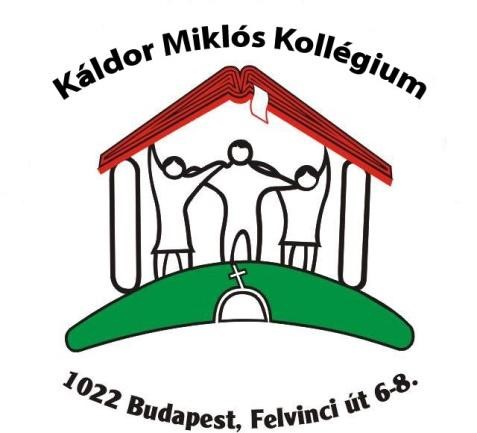 KÁLDOR MIKLÓS KOLLÉGIUM  PEDAGÓGIAI PROGRAMJA  Készítette: Singer János Hatályba lépés időpontja: 2020. április 30. I. 	Bevezetés A pedagógiai program felülvizsgálatánál és összeállításánál alapul vett további jogszabályok, dokumentumok:Magyarország Alaptörvényea Nemzeti alaptanterv kiadásáról, bevezetéséről és alkalmazásáról szóló 110/2012.
(VI. 4.) Korm. rendelet módosításáról szóló 5/2020. (I.31.) Korm. rendelet (a továbbiakban: Nat) kollégiumi nevelés országos alapprogramjaAz Emberi Jogokról, a Gyermeki Jogokról, az esélyegyenlőségről szóló magyar és nemzetközi dokumentumok.A munka során figyelemmel voltunk, kollégiumunk korábbi programjára, az évek során kialakult hagyományokra, a velünk hosszú idő óta kapcsolatban álló iskolák munkatervére, az idők során intézményünkben ill. intézményünkön kívül végbement változásokra. Programunkat úgy igyekeztünk megfogalmazni, hogy az elég tág, rugalmas keretet biztosítson az évenkénti szakmai változtatásokra, úgy, hogy ezek ne feszítsék szét évente Pedagógiai programunkat. Testületünk mindezek alapján munkánk fő feladatainak az alábbiakat jelöli meg (nem megfeledkezve arról, hogy e feladatok persze a valóságban nem így elkülönülten, hanem a jó emberi kapcsolatok napi interakcióiba ágyazva oldhatók meg): Tanulással kapcsolatos feladatok:  Felzárkóztatás Tanulás motivációjának kialakítása, javítása Korrepetálás Tehetséggondozás Tanulás tanítása,  Tanulástechnikai ismeretek bővítése - 	Szociális ügyesség fejlesztésének feladatai:  Önismeret fejlesztése Kommunikáció fejlesztése Közösségi élet kialakítása, társas kultúra fejlesztése Társadalmi beilleszkedés segítése Viselkedési hiányosságok pótlása Családi életre nevelés  Életmód, életvitel Társadalmi, gazdálkodási jártasságok fejlesztése:  Pénzügyi ismeretek,  Vállalkozási ismeretek alapjai  Erkölcsi nevelés: Erkölcsi nézetek története Jó és a rossz Önkéntesség - segítés Kreativitás fejlesztés Médiatudatosságra nevelés: Újságkészítés elmélete gyakorlata Videózás, filmezés elmélete, gyakorlata Videó magazin készítése A film- média országos életébe való bekapcsolódás Országos Középiskolás Filmszemle Művészeti, esztétikai nevelés 	 Demokráciára, autonomitásra nevelés:  Kollégiumunk 3 épületében összesen 220 diáknak tudunk helyet biztosítani.  Ez jelenleg nagyjából a következőképpen oszlik meg: 80 fiú 140 lány Egyik épületünkben (Donáti u.) érettségi után szakképzésben résztvevő (OKJ) lányokat (60) és NBI ill válogatott közelébe került focista fiúkat helyezünk el.  Diákjaink döntően gimnáziumi (kb. 50 %) és szakközépiskolai (kb. 25 %) tanulmányokat folytatnak, kis hányadban vannak szakiskolai és OKJ-s képzésben részt vevők is.  Tanulóink többsége egy, vagy több szempont alapján (válás, csonka család, munkanélküli, rokkant szülők, kistelepülés stb.) hátrányos helyzetűnek számít. Diákjaink kb 60 %-a élsportoló. Legtöbben a Vasas foci utánpótláscsapatainak valamelyikében sportol, de vannak vízilabdázóink, kosarasaink és kézilabdázóink is. II/2. Tárgyi és személyi feltételek A Káldor Miklós Kollégium három régi épületben működik. Kedvező, hogy az épületek átlátható, emberléptékű nagyságúak, s hogy egymáshoz közel helyezkednek el. Kedvezőtlen, hogy a legfiatalabb is több mint 50 éves, nem kollégiumnak épültek. Az elhelyezés színvonalán javítani illetve az épületeket működtetni nem kis figyelmet, odafigyelést igényel. Kollégiumunk 1995-ben alapítványával közösen vásárolt egy balatoni üdülőt. Itt jó körülmények között nyaralhatnak gyerekeink és dolgozóink. II.2.1 Felvinci út Épület. 1943-ban épült bauhaus stílusban tiszthelyettesi iskolának.  A folyosók zöld csempeborítását márványborításra cseréltük. Így az épületbe belépve egy tágas, elegáns, nagyméretű növényekkel hangulatossá tett hall adja az első benyomást. Ebben az épületben található az a klubhelyiség, mely méreténél fogva alkalmas a teljes kollégiumi tagság befogadására, rendezvények lebonyolítására.  E klubnak a része a kollégium központi könyvtára mely kb. 8 ezer kötettel rendelkezik.  A legutóbb a megszüntetett József A. Kollégium könyvtárával gazdagodott.  A klubban kapott helyet a Kollégium videostúdiója, mely feltehetőleg a legjobban felszerelt középiskolai kollégiumi videós műhely.  Digitális kamerák és digitális professzionális szerkesztő berendezés áll a diákok rendelkezésére. Itt van a hangstúdió is. A klub által nyújtott lehetőségekhez hozzá tartozik a két biliárdasztal, a két csócsóasztal, egy elég profi ping-pong asztal és elektromos darts is. A Rózsadomb alján lévő épülethez egy udvar is tartozik, melyen egy kézilabdapálya szolgálja a diákok sportolási lehetőségét. Ezt szolgálja az emeleten egy pici szobában kialakított kondicionáló helyiség is. Három külön tanulóhelyiség áll rendelkezésre, közülük az egyikben tartják a tanári felügyelet melletti napi tankört (szilencium). Itt kapnak lehetőséget takarodó utáni tanulásra azok, akik 21 óra 30 –ig nem végeztek a feladataikkal. A 80 fiú 12 hálóban lakik. A 12 háló közül 6 db. 8 fős, 4 db. 6 fős, 2 db. 4 fős. A hálók berendezése a tíz évvel ezelőttihez képest koncepcióváltást tükröz. Annak idején az volt az idea, hogy a hálók legyenek minél kisebbek és úgy legyenek kialakítva, hogy a lehető legegyszerűbben lehessen rendben tartani őket. Ezért az eredeti terem nagyságú helyiségeket leválasztották és csak az ágyakat helyezték el bennük. A falak műanyag lambéria borítása is a könnyebb rendben tartást (festés, dekoráció kirakása stb.) szolgálta. Az élet úgy volt szervezve, hogy az alagsori „szekrényszobában” öltöztek át reggel és este a gyerekek, tanulni a tanulószobában lehetett. Így a hálókban nem lehetett nagy rendetlenséget csinálni.  A jelenlegi vezetés azt szerette volna, ha a kollégium inkább teret ad a személyes, valamivel otthonosabb hangulat kialakításának, akár a rend rovására is. Ezért annak érdekében, hogy a hálókba be tudják tenni mindenkinek az asztalát és a szekrényét az egész épületet átalakították.  A hálók bútorzata közül a lerobbantakat (ágyak, asztalok) a minimumfeltételekre biztosított pénzből és saját forrásból, illetve a 2011-es átszervezés után a Kollégiumi Gazdálkodó Szervezet jóvoltából az évek során ki lettek cserélve. Az épület mellékhelyiségeit is az átépítés során újították fel, festésük szintén a KGSZ jóvoltából idén történt meg. Ezek kulturáltak, tetszetősek. Az épületben kiépített wifi-hálozat található. A Sulinet program során biztosított Internet mellett még egy szélessávú internet hozzáféréssel rendelkezik az épület. A gépteremben 6 hálózatba kötött gép és egy szerver található. Így hatékonyabban tudjuk különválasztani a munkát a játéktól. A tanáriban, ahol hat pedagógus működik, munkájukat  öt számítógép segíti. melyekhez  egy nagyteljesítményű printer, szkenner, fax van hálózatba kötve. II.2.2. Bakfark B. u.  A három épület közül a legrégebbi. A múlt század végén épült, s jellemző módon 1934 és 1945 között menhelyként működött (ezért hívták annak idején Menhely utcának).  Tízöt éve még az elhelyezési körülmények is e funkcióhoz igazodtak. 20-22 fős hálótermek, melyek közül többnek még természetes világítása is alig volt. A kollégium jelenlegi vezetése ezt az épületet alakította át először. Saját erőből, közmunkásokkal a 80 férőhelyes épületben 12 db. hatágyas, galériás hálót alakítottak ki, a szobákban helyet adva a szekrényeknek és az asztaloknak is. Emeletes ágy csak a két négy fős hálóban maradt. A közoktatás világában páratlan hangulatú szobák jöttek így létre. A KGSZ jóvoltából idén az összes ágyat újra cseréltük.   Ebben az épületben is felújították a vizes helyiségeket, melyek jobb színvonalúak a pedagógiai intézmények átlagánál. Az egyik tágas zuhanyzóba –szintén saját erőből – még egy szaunát is építettek. Ebben az épületben is kialakítottak egy a Felvinci részlegnél ugyan jóval kisebb, de a helyi igények kielégítésére alkalmas klubszobát. Ez szolgál a helyi rendezvények, összejövetelek lebonyolítására és TV nézésre. Csoportfoglalkozásokra, és bizonyos szakköri foglalkozásra alakítottak ki még két un. kamaraklubot, ahol a kihelyezett könyvtár, és zongora is található. Az egyéni tanulásra e klubhelyiségek, és a hálók szolgálhatnak.  A tanári felügyelet mellett tartott tankör egy klubszoba méretű helyiségben folyik elfogadható körülmények között. Az épületben kiépített wifi-hálozat található. A Sulinet program során biztosított Internet mellett még két szélessávú internet hozzáféréssel rendelkezik az épület. A gépteremben 6 hálózatba kötött gép és egy szerver található. Az étkezés 2001 tavaszáig ebben az épületben történt a legmostohább körülmények között. A diákoknak és a tanároknak ugyanis a szemközti épületben lévő étterembe kellett átjárni. Ez télen, reggel hatkor nem lehetett kellemes a lányoknak. 2001 tavaszra készült el az épület 450 nm-es pincéjében egy szép és korszerű konyha – étterem. A teljes alapterületre a Főváros biztosította pénzből ugyan nem futotta, de a kollégium saját erőből befejezte a beruházást. A szemközti épületben, ahol az étterem volt, egy jégpálya és étterem működik egy külsős cég üzemeltetésében. Ez azt az egyedülálló lehetőséget biztosította kollégistáink számára, hogy rendszeresen ingyen korcsolyázhattak, hokizhattak. Sajnos a területet kivették a kollégium kezeléséből, a Fővárosi Vagyonkezelőhöz került, azóta ez a fontos téli sportolási lehetőségünk megszűnt! II.2.3. Donáti u. 46. Az épület az egyház tulajdona volt. Sorsa sokáig bizonytalan volt. Részint azért, mert nem volt tudható, hogy az egyház az épületre tart-e igényt, vagy más módon kér kártalanítást. Később pedig a Főváros kollégiumi koncepciójának elkészültéig került bizonyos ötletek kapcsán szóba. (pl. Felmerült a Zalka Kollégium ideköltöztetése is). Azóta stabilizálódott az épület helyzete. Évek óta itt helyezzük el a többi kollégiumba sikertelenül beilleszteni próbált dekoratőr szakmunkástanuló lányokat. Az érettségi után ezt a szakmát tanuló öntörvényű, művészlelkületű, szabadságot kívánó diákok nem tudtak belesimulni a „normál” középiskolai rendszerben működő kollégiumokba. Nálunk évek óta sikerült megtalálni a követelményeknek és a szabadságnak azt az arányát, mely mindkét fél számára elfogadható. Ezt mutatja az évek óta tartó nagyobb konfliktusok nélküli működés.  A vasassal való több, mint öt éves kapcsolat során ebben az épületben helyezzük el a legidősebb, már az NBI ill. válogatottság küszöbére jutott 12 focistánkat.  A három épület közül ez volt a legelhanyagoltabb. A lemaradást az utóbbi időben sok szempontból sikerült pótolni. A hálók burkolatát kijavították illetve cserélték. A hálókban található gázkonvektorokat is sikerült lecserélni termosztátos korszerű készülékekre.  Ennek az épületnek az alagsorában található konyha látja el az egész kollégiumra az étkeztetés feladatát, emellett a Kodály Kórusiskola és a József Attila Gimnázium részére főznek itt ebédet.  Az ÁNTSZ által sokszor joggal kritizált körülményeken is sikerült jelentősen javítani. Az étel- és vendégútvonal előírásszerű kialakítása érdekében külön utcai bejáratot nyitottunk az étteremhez. A KGSZ segítségével – akik a konyhát 2011 óta üzemeltetik – idén nyáron szinte teljes felújításon ment át a konyha.  A nyílászárók is itt vannak a legelhanyagoltabb állapotban. Az energiatakarékosság jegyében biztosított összegből –melyből a konvektorokat is lecseréltük – ezeket is kicseréltük, illetve kijavítottuk.  Az épületnek vannak kifejezetten kedvező adottságai. Ilyen pl. az elhelyezkedése mellett, hogy ebben az épületben minden hálóhelyiséghez csatlakozik vizesblokk (WC, zuhanyzó). Az épület vizesblokkjai, homlokzata, belső udvara és tetőszerkezete is fel lett újítva az elmúlt években. Ebben az épületben is kialakítottak egy kis klubot, mely alkalmas kisebb összejövetelekre, csoportos TV nézésre. Az épületben kiépített wifi-hálozat található. A Sulinet program során biztosított Internet mellett még egy szélessávú internet hozzáféréssel rendelkezik az épület. A gépteremben 5 hálózatba kötött gép és egy szerver található. Az egyéni tanulásra, a manuális jellegű házi feladatok elkészítésére két tanulóhelyiség áll az itt lakók rendelkezésére. A sportolás feltételei itt is biztosítottak: a részleg egyik földszintes, lapos tetejű épületén, a tetőn van egy majdnem méretes kosárlabda pálya és lehetőség nyílik a kondi terem használatára.  II.2.4. Balatonfűzfő A kollégium 1990-ben egy alapítvánnyal közösen vásárolt egy üdülőt.  Az üdülő 600 n.öles telken 2 db. 2 szobás összkomfortos ház és 2 db. kis apartman (az egyik egy hálóhelyiséges + zuhanyzó, WC, a másik 2 kis hálóhelyiséges + zuhanyzó, WC.) található. Az egész 22 fő elhelyezésére van berendezve.  Rendszeresen járnak ide hétvégi kirándulásokra a nevelőtanári csoportok, itt tartja évzáró tantestületi értekezleteit a tanári gárda. Idén pénzhiány miatt az értekezlet az eddigi 3 nap helyett csak kétnapos volt. Ez a telephely  a kollégiumi (és KGSZ-es) dolgozóknak is kedvezményes üdülési lehetőséget nyújt. Rendszeresen szerveztünk ide nyári táborokat. Ezeket sajnos az utóbbi két évben, mióta szakmai kiadásokra jelentősen kisebb összeg áll rendelkezésünkre nem tudtuk megszervezni. II.2.5. A személyi feltételekről II.2.5.1. Pedagógusok  A nevelőtestület összetétele végzettség szerint:  pszichológia, magyar, történelem, matematika, angol, informatika, pedagógia, mérnök tanár, filmelmélet és filmtörténet, zene, gyógypedagógia, tanítóképző  és testnevelő szakos tanár.  A nevelőtestület tagjainak továbbképzése Beiskolázási terv alapján történik. Kollégiumunk sikereinek záloga a nevelőtestületünk. A legfontosabbak: 1. testületünk minden tagja számára a legfontosabb érték, a kiindulási pont (a „kályha”) a gyerek, illetve a gyerekközösség érdekeinek elsődlegessége. 2. A testületi légkör, mely egymás szakmai tudásán, elkötelezettségén, emberi kvalitásain alapuló tiszteleten nyugszik, fontosnak tartja a különböző karakterek együttműködését, a kritikus vitaszellemet, az alkotó, eredeti ötleteket, a kölcsönösen elfogadott szabályok betartását. 3. Igényli a folyamatos értékelést, ennek lehetőségek szerinti sokrétű kifejeződését. 4. Igényli a lehetőségekhez képesti sokrétű együttes élményt. A pedagógiai munkát segíti a sajnos csak félállású rendszergazda, az ápoló, a könyvtáros és két iskolatitkár. A tantestület és az őket segítő munkatársak munkáltatói joga, a szakmai munka felügyelete, biztosítása 2013 januárja óta a Klébersberg Intézményfenntartó Központ feladata. II.2.5.2. A nem pedagógus dolgozók  Nem pedagógus munkakörök: két adminisztrátor, portás, takarító, szakács (főzőnő), konyhai segítő, karbantartó, gondnok. Az ő munkáltatói joga 2011-ben a Kollégiumok Gazdasági Szervezetéhez került.  Egy pedagógiai intézményben a nem pedagógus munkatársaknak is a diákokat formáló, nevelő hatása van. Nem mindegy, hogy kik kerülnek e feladatok ellátására az intézménybe, illetve hogy hogyan látják el feladatukat. E kérdésekben fontos, hogy a KGSZ és a Kollégium együtt tudjon működni. Ez eddig főként a KGSZ igazgatónőjének megértő felelősségteljesége okán sikerült.  A pedagógiai igazgatóhelyettes, - aki 27 éve tagja a testületnek, - 24 éve igazgatóhelyettes, s munkájáért Treffort díjat kapott – nagy önállósággal igazgatja a két leányépületet. Az ő feladata még a kollégiumi statisztikák, adatszolgáltatási kötelezettségek ellátása, az étkezési létszám ellenőrzése. A Felvinci úti fiú részlegben 2011 óta nem lehet külön igazgatóhelyettes. Ezt a feladatot tagozatvezetőként látja el az egyik munkatársunk.  Az intézmény éves pedagógiai stratégiáját az igazgató irányításával a tantestület alakítja ki a három napos (sajna idén már csak kétnapos, s ki tudja jövőre mi lesz…) évzáró tantestületi értekezlet során. Ezen csak rendkívüli esetben változtatnak a Kollégiumi Tanács ill. tantestületi értekezletek fórumain. II.3. A pedagógiai munka hatékonysága Munkánk hatékonyságának zálogát  – a sok év alatt megteremtett, és még színvonalasnak mondható materiális lehetőségeinken túl – két dologban látjuk: Képesek legyünk az intézmény munkatársainak aktív, együttműködő, folyamatos közreműködésével végezni, formálni tevékenységünket Képesek legyünk olyan viszonyt kialakítani diákjainkkal, hogy e munkában ők is aktívan (ne szenvedő módon) vegyenek részt. Munkánk struktúrájának kialakításánál e szempontokra messzemenően figyelemmel voltunk.  Ezért szerkezetileg teremtettünk lehetőségeket tevékenységünk minden részletére kiterjedően, tapasztalataink folyamatos értékelése alapján a szükséges változtatásokra.  Legfontosabb fórumunk a tanév befejezése utáni 3 napos (már csak 2 napos) intenzív tantestületi értekezlet. Ezen diákjaink is korlátozás nélkül részt vehetnek. Ezt balatonfűzfői üdülőnkben tartjuk. Itt értékeljük ki az elmúlt tanévet, s döntünk a következő tanévben szükségesnek tartott változtatásokról.  A 3 (2) nap lehetőséget ad arra, hogy olyan részletességgel tárgyaljuk ki ügyeinket, amilyenről év közben nem is álmodhatnánk.  II.4. Intézményi közösségek jogérvényesítési rendszere Kollégiumunk együttesét a következőképpen csoportosíthatjuk: diákok, tanárok, technikai dolgozók.  Jogaik, érdekeik érvényesítésének strukturális biztosítéka az erre a feladatra (is) szerveződött fórumok. II.4.1 Diákok. Az intézmény év közben legfontosabb szakmai fóruma a Kollégiumi Tanács. Ez részlegenként havi rendszerességgel ül össze. Tagja minden csoportból 2 diák, a csoportnevelő, a részleg igazgatóhelyettese és az igazgató. Ez a fórum folyamatosan megtárgyalja a felmerült problémákat.  Dönt az alakuló Társaságokról. Dönt a szabályrendszer biztosította anyagi eszközök felhasználásáról: szociális ösztöndíjról, Káldor ösztöndíjról, a működő társaságok támogatásáról. Kiértékelik az eltelt időszakot, eldöntik, kik érdemelnek csoportos (háló) ill. egyéni jutalmat. Két Kollégiumi Tanács között felmerült nagy jelentőségi ügyet, mely nem tűr halasztást vagy rendkívüli Kollégiumi Tanács, vagy rendkívüli közgyűlésen beszéljük meg. Az érdekek védelme, érvényesítése (meg persze a munka, folyamatos tökéletesítése) szempontjából igen fontos, hogy az információk a felszínre kerülhessenek.  Ezt szolgálja egy a diákok helyzetét feltáró az év vége előtt diszkrét körülmények között kitöltetett kérdőív. II.4.2. Tanárok. A Kollégiumi Tanácsülések hetében tartjuk a nevelőtanári értekezleteket. Ez a fórum elsősorban a szakmai kérdések együttes megvitatásának a fóruma, de természetesen mód van minden fontos kérdés megtárgyalására. A tanárok munkáját negyedévente egy általuk kitöltött –a munkára vonatkozó- kérdőív megbeszélése mentén, egy hatszemközti fórumon végezzük. A hatból két szem az illető tanáré, kettő az igazgatóhelyettesé és kettő az igazgatóé. Ezen a megbeszélésen a legszemélyesebb, legkényesebb problémák is kitárgyalhatók. A legfontosabb fórum a már említett 3 napos testületi ülés a tanév befejezése után. Itt alaposan kiértékeljük az elmúlt tanévet, a hosszú távú stratégiai kérdésekben jutunk konszenzusra, s ezek alapján megbeszéljük a szükséges változtatásokat. II.4.3. Technikai dolgozók. Miután 2011 óta a KGSZ-hez tartoznak, de munkájuk pedagógiai szempontból is fontos, a gazdasági Szervezettel együttműködve igyekszünk munkájukat beépíteni a kollégiumi struktúrába, tevékenységüket összhangba hozni alapelveinkkel, működési rendünkkel. II.5 Külső kapcsolatok.  Munkánk egyik fontos kritériuma, hogy minden szempontból kötődjön a valósághoz. Ennek egyik feltétele, hogy minél több szállal kapcsolódjon szűkebb és tágabb környezetéhez, ismerjük ezek elvárásait. II.5.1. A társadalmi elvárások: Miután nem szociológiai-politikai értekezést írunk, ezért itt csak azokra az elvárásokra térünk ki, melyek változásai munkánk szempontjából újdonságnak számítanak, s így a megszokott kollégiumi feladatokhoz újként társulnak. Közülük is csak az általunk legfontosabbakat emeljük ki. A középiskolát végzettekkel szembeni társadalmi elvárások többet változtak az utóbbi 4 évben, mint a megelőző 40-ben.  	Melyek a legjelentősebbek?  	— A felsőfokú intézményekben egyre inkább a sikeres felvételi feltétele a nyelvvizsga.  	— Önmagában egy érettségi egyre kevésbé elégséges a munkába álláshoz.  	— A szakközépiskolai bizonyítvány sem garantálja az elhelyezkedést.  — A kereseti lehetőségekben bekövetkezett megnövekedett különbségek megváltoztatták a "divatszakmák" körét. Egyre több munkahely köt ki az alkalmazás feltételéül az eddigiekhez képest extra feltételeket (pl. szaktanfolyamok, nyelvtudás, számítógépes ismeret stb.). Megváltozott a munkahelyek igénye a munkavállaló kívánt személyiségét illetően. Ma már nem a "szocialista elhivatottságú", "közösségi ember", hanem a "menedzsertípusú", akril zoknis, makkos cipős vállalkozó a sztár.  A "szocialista erkölcs" helyett a ma még pontosan nem kikristályosodott polgári értékek kerültek előtérbe. A régebben jellemző "bezártságot" a világra való egyre nagyobb nyitottság váltotta fel.  Nőnek a szociális különbségek, gyarapszik a szegénységben élők száma; A "szocialista demokráciát" a parlamentáris polgári demokrácia váltotta fel. Az EU tagjai  vagyunk. Legfontosabb konkrét külső kapcsolataink azok, amelyeket valamilyen szempontból megrendelőinknek mondhatunk. Ezek: szülők, iskolák, fenntartó(k). Fontos, hogy velük folyamatos kontaktusban legyünk, ismerjük elvárásaikat, tudjuk mivel elégedettek és mivel nem. További fontos külső kapcsolatokat jelentenek azok az intézmények, amelyek szakmailag kapcsolódnak hozzánk: Kollégiumi szövetség, Önfejlesztő iskolák egyesülete, helyi önkormányzatok, egyéb társadalmi szervezetek (pl. Mobilitas), a többi kollégium. Külső kapcsolataink közül egyre fontosabbak lehetnek külföldi kapcsolataink. II.5.2 Szülők. Diákjaink szülei vidéken élnek. Ezt a velük való kapcsolattartáskor igyekszünk messzemenően figyelembe venni.  Eddig személyesen az év eleji beköltözéskor találkoztunk elsősorban az elsős diákok szüleivel. Többségük kihasználja az alkalmat, amikor felkeresi az iskolát, hozzánk is betér egy rövid eszmecserére. Természetesen, ha olyan probléma merül fel, amely feltétlenül igényli a szülővel való megbeszélést úgy elsősorban telefonon, de ha a helyzet úgy kívánja, azonnal személyes megbeszélést kezdeményezünk. Minden diákunk előmeneteléről évente kétszer (félév, és évvége előtt) írásos beszámolót készítenek a tanárok, mely a kollégiumi igazolványban olvasható. II.5.3. Iskolák. Miután sokféle iskolából verbuválódtak gyerekeink rendkívül nehéz a velük való együttműködés és minden munkatervhez természetesen nem lehet alkalmazkodni.  Ami azonban nagyon fontos, hogy sikerüljön megszervezni a fontos és aktuális információk hatékony cseréjét.  Eddig ez sok esetben esetlegesen és időbeli késésekkel történik.  Folyamatosan igyekszünk kialakítani egy elektronikus csatornát minden iskolával, ahonnan diákunk van. Ez egyre inkább tekinthető sikeresnek.  II.5.4. Fővárosi Önkormányzat. 2011-ben a Főváros és a Társadalmi Felzárkózásért Felelős Államtitkárság Együttműködési megállapodást kötött az általunk kidolgozott „Gondoskodó Kollégiumi Hálózat” megvalósítása ügyében. (lsd 1.sz. melléklet)  Ennek keretében 2011-ben 12 millió Ft-os pályázati forrásból egy három hónapos programot bonyolított le a kollégium.  Remélhetőleg ez a munka folytatódni fog.   II.5.5. Kollégiumok Gazdasági Szervezete. 2011 óta a fővárosi kollégiumok, így a mi kollégiumunk üzemeltetését, pénzügyeit, gazdálkodását, a technikai dolgozók munkáltatói ügyeit a Kollégiumok Gazdasági Szervezete intézi.  Miután egy közoktatási intézményben minden tényezőnek pedagógia, nevelési hatása, szerepe is van, nagyon fontos, hogy egy ilyen nem szakmai szervezet ezzel tisztában legyen, és ennek szellemében tegye a dolgát. A KGSZ vezetőjének köszönhetően tisztában van ezzel, s eddig úgy látta el feladatát, hogy bár az ügyek intézése bonyolódott, szakmai lehetőségeink anyagi bázisa szűkült, mégis a lehetőségekhez képest kevéssé gátolta a szakmai munkát, sőt az épületek nyújtotta ellátási körülményeiben még előrelépés is történhetett. II.5.6. Klebersberg Intézményfenntartó Központ 2013 januárja óta a szakmai munka felelősei, a pedagógusok munkáltatói. A Központ igyekszik a szakmai munka feltételeit biztosítani. A kollégium igyekszik úgy alkalmazkodni az új feltételekhez, hogy pedagógiai munkánk színvonala ne csökkenjen. 	III. 	Célmeghatározás Kollégiumunk szakmai céljának meghatározásához néhány alapvető kérdést kell tisztázni. Elsőként a stratégiai kérdéseket kell megválaszolni; az ezekre adott válaszokból levezethetők a további kérdések, feladatok. Tekintsük át, melyek ezek a stratégiai kérdések! III.1. Mi legyen a fő irány a pedagógiai munkában? Családias, kellemes légkör teremtése, sok kulturális és sportprogram szervezése az elsődleges, vagy szaktárgyi szakkörök, felzárkóztatók, tanfolyamok működtetése a fő irány?  Természetesen nem kizárólagosságról, hanem a megfelelő hangsúlyok, arányok kialakításáról van szó. Önbecsapás lenne azonban azt gondolni, hogy azonos súllyal sikeresen, színvonalasan lehet egyszerre mindkét lovat megülni. Az egy kicsit ebből is, egy kicsit abból is oda vezet, hogy el lehet dicsekedni vele, hogy ez is van, meg az is van, csak éppen a szép kirakat csillogásán kívül ennek más haszna nem nagyon van.  Ha megvan a fő pedagógiai irány, meg kell nézni, milyen pedagógiai feladatok következnek ebből. Első esetben kellemes, hasznos élményt nyújtó szabadidős tevékenységek, a személyiséget gondozó, pszichológiai hangsúlyú foglalkozások rendszerét kell kialakítani, a második esetben azt kell eldönteni, melyek azok a legfontosabb ismeretcsoportok, amelyek oktatása megszervezendő a diákok sajátosságait, a társadalmi elvárásokat, a kollégium lehetőségeit figyelembe véve. III.1.2. Pedagógiai eszközök.   A legfőbb pedagógiai eszköz, ami valamely cél megvalósítását lehetővé teszi, hitem szerint maga a tanár. Ha a tanár személyiségének megfelelő súlya van, akkor, de csakis akkor nincs szüksége osztályzatokra, intőkre és egyéb pedagógiai huncutságokra céljai elérésére, elég, ha mond valamit, vagy akár még hümmöghet is, s a diák örömmel csinálja amit kell. Ilyen kiváló tanárokat találni ma vágyálom, tehát nagyon is szükség van hatékony pedagógiai "huncutságokra".  Kiváló tanárok dolgában a kollégium (is) hiányt szenved. Kollégiumi nevelőtanárnak lenni kisebb presztízst jelent, mint gimnáziumi oktatónak, ráadásul az iskolai oktató, kezében az osztályzatok fegyverével, helyből hatékonyabb lehet. Ezt a hátrányt nekünk a kollégiumban külön le kell dolgoznunk.  A másik pedagógiai eszköz, amire mi külön hangsúlyt helyezünk a pedagógiai rendszer. III.1.2.1. Milyen funkciók betöltését várjuk a diákok életét rendszerbe fogó szabályoktól?  Rendkívül fontos, hogy e szabályok egymást erősítő rendszert alkossanak, továbbá, hogy az egész tantestület azonosulni tudjon vele. Fenti mondatot különös jelentősége miatt részenként indokolnám, magyaráznám.  Rendkívül fontos: meggyőződésem szerint nem kevesebb múlik az említett feltételeken, mint a diákok és a testület viszonya, a testületen belüli kollegiális viszony és a pedagógiai munka hatékonysága.  A szabályok egymást erősítő rendszere - az ösztönzés (jutalmazás-büntetésértékelés) különböző formái; az ösztönzött és tiltott tevékenységek egymáshoz való viszonya; a kötelező, az ajánlott és a szabadon választható foglalkozások fajtái és arányai; a mindennapi életet szabályozó előírások -; mindezen szabályok különböző irányokból egyfelé mutató konzisztens rendszere tükrözheti a leghitelesebben a diákok számára az intézmény által képviselt értékeket. Azt, hogy a kollégium az ő érdekeiket SZOLGÁLJA, ami persze nem szavatolja feltétlenül, hogy valamely kötelezettség feltétlenül mindig élvezetes is.  A testület azonosulása a megalkotott szabályok rendszerével: Akármilyen jók, hasznosak a szabályok, ha van olyan tanár a testületben, amelyik akár csak eggyel is nem ért egyet, a diákok rögtön érzékelik a távolságot a tanár és a követelmény között, s ezen a résen keresztül ki is bújnak kötelezettségeik alól. Gyakran nem is tudatosult módon kacsinthatnak így össze, lényegtelennek, vagy egyenesen szamárságnak minősítve ezzel a szabályt, feladatot, követelményt. A tanár talán észre sem vette és dezertált. Átállt a másik oldalra, holott arra szerződött, hogy épp a diákokat rángassa, csábítsa, édesgesse a testület által képviselt értékek oldalára.   	Térjünk ki itt két dologra, amit általában is rendkívül fontosnak tartok a pedagógiában.   Az egyik a tanár és a diák két oldalon állása, a másik pedig a pedagógiai követelményekből való engedés kérdése.  1. Fontos tudnunk, hogy a tanár-diák szembenállás, külön hajóban evezés nem veleszületett, genetikus tulajdonsága az embernek. Alsó tagozaton tanító kollegáink tanúsíthatják, hogy az első három osztályban a tanító néni majd olyan feltétlen tekintélynek számít, mint a szülő. Felszólítására belső konfliktus nélkül árulják be társukat, aki "rosszat tett", magától értetődően elfogadva, megkérdőjelezhetetlennek átélve a pedagógus által képviselt értékeket. Ez az alapállás változik aztán a „tanár hülye”, de legalábbis „gyanús ellenfél” viszonyulássá.  A változás egyik oka a gyerek értelmi fejlődésében keresendő. (Kilenc éves kora körül kezd egyre kritikusabb, autonómabb személyiséggé válni. Ezzel összhangban a felnőttek addig egységesen mindenható (omnipotens) csoportja differenciálódni kezd, s már észleli a közöttük meglévő hierarchiát, különbségeket. Látja, hogy vannak nem mindenható felnőttek is, sőt gyakran kisebb-nagyobb hibák rontják az addig hibátlan képet.   A szembenállás másik oka a tanárok és az iskola. Az ugyanis, hogy nem állja ki a gyerekek megnövekedett kritikusságának próbáját. Megméretik és könnyűnek találtatik. Mert bizony a tanárok gyakran unalmasan, kellő szakmai ismeret nélkül tanítanak. Fölösleges, értelmetlen szabályokat tartatnak be mindenáron. Az értékelések nem ritkán szubjektívek, sőt igazságtalanok.   A gyerekekben középiskolás korukra, nyolc iskolás évvel a hátuk mögött, már kialakult az a tapasztalat, hogy a tanárok dolga az, hogy mindenféle kényelmetlen szamársággal zaklassák a diákokat, a diákok feladata pedig, hogy nem kevés találékonyságuk segítségével kijátsszák a tanárokat. Amelyik diák nem ezt a forgatókönyvet választja, az a stréber, "pedálozó" címkét, s az ezzel járó peremre kerülést kockáztatja.  Nem sértődhetünk meg tehát azon, hogy kollégistáink nem hatódnak meg igyekezetünkön, jóindulatunk ezernyi jelén, hogy hálátlanok, hogy visszaélnek bizalmunkkal stb. Talán, ha tudjuk, hogy ez a bizalmatlanság nem feltétlenül személyünknek szól, csak egyszerűen a már kialakult reflexek működnek, türelmesebbek, megingathatatlanabbak lehetünk, elkerülve ezzel, hogy sértődöttségünkben magunk erősítsük a tanárokról, az iskoláról kialakult negatív képet.  2. A pedagógiai követelményből való engedésről elmondható: nem kevés érzék, tehetség, tapasztalat kell ahhoz, hogy eldöntsük, mikor kell sziklaszilárdan kitartanunk valamilyen követelmény, szabály betartása mellett, s mikor, mennyire engedhetünk belőle. Erre talán lehet mondani, hogy művészet. A legfontosabb, amit szem előtt kell tartani, az a stratégiai cél, amit a gyerek érdekében el akarunk érni. Ez az, amihez mérni kell döntésünket. Persze, néha kitérőt kell tennünk a cél érdekében.   Az nem fordulhatna elő, hogy akár a követelmények behajtása, akár az azokból való engedmény elszakadjon a céltól. Pedig bizony nem ritkán előfordul, s nagyban hozzájárul ahhoz, hogy könnyűnek találtatunk, hogy csak tekintélyünk, státusunk védelmében ragaszkodunk szabályokhoz, vagy, hogy kishitűségünkben, félelmünkben engedünk.   A pedagógiai rendszernek tartalmaznia kell azokat a szabályokat, ösztönzőket, értékelési módokat, melyek eszközt jelenthetnek a pedagógusok számára a pedagógiai célok megvalósításában.  III.2. Kollégiumunk nevelési célja Fentiek alapján a következőket fogalmaztuk meg: Célunk diákjaink testi és szellemi fejlesztése, a gyerekek adottságainak megfelelően, és intézményünk lehetőségeinek korlátjáig; a lehető legnagyobb segítséget kívánjuk nyújtani diákjainknak középfokú tanulmányaik befejezéséhez, az érettségi utáni céljaik megtalálásához és megvalósításához, harmonikus emberré válásukhoz.  Az a dolgunk tehát, hogy a ránk bízott 14 éves gyerekeknél változásokat érjünk el, mégpedig olyan változásokat, melyek eredményeként konstruktív, harmonikus életvitelre lesznek képesek. A mi dolgunk megtalálni a változások irányait, az irányoknak megfelelő konkrét fejlesztendő területeket, a változások hatékony eszközeit, módszereit és mindezekhez biztosítani a megfelelő feltételeket. Intézményünknek abban a mértékben van létjogosultsága, amilyen mértékben ezeket a feladatokat képes megoldani. Fő feladataink céljaink elérése érdekében: Tanulással kapcsolatos feladatok:  Tanulás motivációjának kialakítása, javítása Felzárkóztatás Korrepetálás Tehetséggondozás Tanulás tanítása Tanulástechnikai ismeretek bővítése Szociális ügyesség fejlesztésének feladatai:  Önismeret fejlesztése Kommunikáció fejlesztése Közösségi élet kialakítása, társas kultúra fejlesztése Társadalmi beilleszkedés segítése Viselkedési hiányosságok pótlása Családi életre nevelés Éetmód, életvitelTársadalmi, gazdálkodási jártasság fejlesztése: Pénzügyi ismeretek Vállalkozási ismeretek Erkölcsi nevelés. Erkölcsi nézetek története Jó és a rossz Önkéntesség - segítés Kreativitás fejlesztés Médiatudatosságra nevelés: Újságkészítés elmélete gyakorlata Videózás, filmezés elmélete, gyakorlata Videó magazin készítése A film- média országos életébe való bekapcsolódás Országos Középiskolás Filmszemle Művészeti, esztétikai nevelés Demokráciára, autonomitásra nevelés:  Nemzeti öntudat, hazafiság Állampolgári ismeretek Demokráciára nevelés Európainak lenni Viszony a kisebbségekhez Társadalmi szolidaritás  Felelősségvállalás- szabadságEgészséges életre nevelés: Testi fejlesztés Lelki egészség Környezetvédelem, környezettudatosság Fenntartható környezeti egyensúly Táplálkozási ismeretek Drogmegelőzés Pályaorientáció Gyermek- és ifjúságvédelem 	IV. 	Alapelvek Fenti célok alábbi formában való feladatokká rendezésével deklaráljuk alapelveinket:  Olyan képzési formákat szervezni, melyek tartalmilag a legszükségesebb tudnivalókkal segítik a diákokat, s amelyek formailag a legalkalmasabbak arra, hogy tudásukat belső érdeklődéstől, elkötelezettségtől vezérelve gyarapítsák.  	 A tanár-diák kapcsolatot tartjuk a kollégiumi élet legfontosabb mozzanatának; ezt oly módon kívánjuk kialakítani, hogy lehetőség nyíljon a teljes őszinteségre, a lelki problémák feltárására és megoldására; azt szeretnénk, hogy az elfogadó, bizalomra épülő viszony ne menjen a teljesítményt következetesen elváró pedagógusi attitűd rovására.  A lelki problémákkal küzdő diákok számára külön pszichológiai foglalkozások, tréningek szervezése.  	A tanárok pszichológiai képzettségét növelő tréningek szervezése.  Olyan kollégiumi élet szervezése, melyet átsző a gyerekek természetes mozgásigényére, érdeklődésére, versenyszellemére építő sportélet, mindenkire kiterjedően biztosítva a rendszeres fizikai tréninget.  Olyan kollégiumi élet szervezése, mely sokszínű lehetőséget teremt, elvárja és értékeli az eredeti gondolkodást, produkciót.  Olyan kollégiumi élet szervezése, mely sok oldalról, változatos tevékenységi formákon keresztül bővíti diákjaink ismereteit a magyar és az egyetemes kultúra értékeiről.  Olyan kollégiumi élet szervezése, ahol az együttlét, a csoportos programok, a pedagógusi alapállás kialakítja az együttélés kulturált, az egyén érdekeinek és a csoport normáinak egyaránt megfelelő szabályait, az egymásért viselt felelősség, a szolidaritás és tolerancia érzését, az erkölcsi kérdésekben való eligazodás készségét.  Olyan diák-önkormányzati szerkezet kialakítása, amely alulról, a valóságos érdekeket előhívva szerveződik, s így felelős partnere lehet a tantestületnek és a kollégium vezetésének, egyszerre szolgálva ezzel a kollégiumi élet optimális szervezését és a diákok autonóm, felelős magatartásának kialakítását. 	V. 	Fejlesztési terv V.1. Szempontok. Felsorolt feladataink végrehajtásánál a következőket kell szem előtt tartanunk: A képzési feladatok esetében az egyensúly megtalálása az iskolai és kollégiumi oktatás tartalmában (mit tanítsunk?), formájában (hogyan tanítsunk úgy, hogy az garantálja a diákok aktív, rendszeres részvételét, a lehető legkevesebb kényszerítő eszköz bevetésével, a lehető legnagyobb teret hagyva a belső hajtóerőknek?). A szakmai gyakorlás szervezése esetében az egyensúly megtalálása az élet közeli tevékenység terhe (rendszeres, monoton munka, valóságos felelősség) és diákjaink óvásának felelőssége között. Minden pedagógiai feladat megoldásának a kulcsa a jó tanár, a jó tantestület. Olyan testület kialakítása a feladat, amelyben a legfontosabb pedagógiai kérdésekben egységes álláspontra lehet jutni, biztosítva ezzel a diákok felé közvetített követelmények, értékek hitelességét, de ugyan-akkor elég teret kell biztosítani minden tanár egyénisége, sajátosságai számára is. Ehhez megfelelő szakmai tudással és emberi kvalitásokkal rendelkező pedagógusok szükségesek. Ez a fedezete annak, hogy a tanár képes legyen vállalni a helyzetéből következő döntések meghozatalát, és a folyamatos követelménytámasztás olykor kellemetlen felelősségét. A pedagógusok magas szintű szakmai tudása és emberi kvalitásai tehetik továbbá lehetővé a bizalmon alapuló, bensőséges tanár-diák viszony kialakítását is, áttörve a diákok többségénél kialakult nyolc év tapasztalatára alapozó nevelési intézménnyel, pedagógussal szembeni előítéleteket, s amely a célul tűzött változások meghatározó eszköze lehet. A kreativitás, az eredeti gondolkodás rendszerint kisebb-nagyobb mértékben feszegeti a megszokott, sablonos, nyugalmat biztosító magatartásformák kereteit. Meg kell találni azt az egyensúlyt, ahol ez valóban az alkotó teljesítmény velejárója és nem veszélyezteti az együttélés biztonságát, a teljesítmény színvonalát, és ezt az egyensúlyi helyzetet - ami tehát bizonyos kisebbségben lévő egyéni sajátosságok, másság együttélését jelenti a többség, megszokott jellemzőivel- elfogadtatni a diákközösséggel és a tanárokkal.  - Meg kell találni az egyensúlyt az egyéni és csoportérdek érvényre jutásában. Ez azt jelenti, hogy akkora lehetőséget kell biztosítani az egyéni törekvéseknek, amennyi még nem sérti a csoportéletet. Ki kell alakítani azokat a fórumokat és technikákat, melyeknek segítségével megfogalmazódhatnak a különböző érdekek, s ahol megköthetők a szükséges kompromisszumok.   Meg kell teremteni a csoport nyújtotta speciális minőségű közösségi élmények lehetőségeit, mert ezek semmi mással nem pótolható nevelési hatásokat jelentenek a pedagógiai munkában. A jól működő önkormányzat megteremtésével kapcsolatban szembe kell nézni a régi, kiüresült önkormányzati formákkal, az azok által okozott előítéletekkel. Valóságos, a diákokat érezhetően érintő kérdésekbe, döntési helyzetekbe kell felkínálni a részvételt, világossá téve, hogy a diák-önkormányzat kiépítése nem egy kipipálandó tanári feladat, hanem a hatékony, a gyerekekhez igazodó működés egyik hasznos segítője.  A kiépülő önkormányzat hatáskörét, munkarendjét úgy kell kialakítani, hogy az a lehető legtöbb területen biztosítsa a diákok lehetőségét az önrendelkezésre, de ne veszélyeztesse a diákok kívánt változását, fejlődését. V.2. Feladatok  V.2.1. Képzési feladatok.  A kollégiummal szembeni elvárások a szülők, az iskola és a diákok részéről is bizonyos beidegződések alapján a szállásadó funkcióban merülnek ki. Ezt a funkciót természetesen vállalva, és belátva, hogy diákjainknak elsődleges feladata az iskolai követelményeknek való sikeres megfelelés, kötelességünknek érezzük, hogy az iskola által nem megoldott, és más körülmények között a szülőkre háruló pedagógiai feladatokat vállaljuk. Tesszük ezt annál is inkább, mert a megváltozott körülmények között az elvárt tudásanyagban bekövetkezett hangsúlyeltolódások, a családok polarizálódó anyagi helyzete fokozott felelősséget ró a pedagógusokra.  Ezért szükségesnek tartjuk, hogy egy színvonalas kollégium, képzési feladatokat is ellásson. V.2.2. A diákok pszichés állapotának javítása.  A hozzánk került gyerekek több szempontból is hátrányos helyzetűek. A vidék és a főváros közötti oktatási, kulturális különbségekre, a szülők szocioökonómiai (iskolai végzettség, foglalkozás, családi körülmények) jellemzőire, mindezekkel összefüggésben gyerekeink önbizalomhiányára (amit persze gyakran leplez megtévesztő nagyképűség), gyenge konfliktuskezelő képességre gondolunk elsősorban. E megfontolásokból a tanárok kiemelt feladata, hogy a lehető legjobban ismerjék meg diákjaikat. E folyamat a kollégiumba kerülés pillanatáról kezdődik. Mindenkivel egy hosszú (kb. 40-60 pereces), négyszemközti, adott tematikájú beszélgetést folytat tanára, mely során kiderülnek a legfontosabb információk, megalapozódhat egy bizalmi viszony, s így a szülői háztól való elszakadás félelme jelentősen csökkenhet.  A diákokkal való folyamatos kapcsolattartás, ha lehet napi beszélgetés, munkánk mindennapjainak talán legfontosabb alappillére. E munkát dokumentálják a diákokról vezetett fejlődési feljegyzések. V.2.3. A diákok fizikai állóképességének javítása  Lányoknak aerobic, asztalitenisz, jóga, úszás, síelés a fiuknak úszás, foci, síelés, testépítés, időszakos kupaküzdelmeket szervezünk három-hét sportágban. Rendszeresen és eredményesen veszünk rész a középiskolás sportversenyeken. Programunknak szerves része a csoportos, gyakran többnapos kirándulások, túrák szervezése.  V.2.4. A diákok alkotóképességének fejlesztése  Megítélésünk szerint három oldalról közelíthető e cél. A tanár-diák viszony eredetiséget elfogadó, értékelő jellegéből; a diákok alkotó tevékenységének szorgalmazásából, díjazásából; a magyar és az egyetemes tudományos és művészeti alkotókkal, teljesítményekkel, irányokkal való ismerkedés.  Így olyan légkört igyekszünk kialakítani, hogy lehessen, sőt érdemes legyen új ötletekkel, produkciókkal előállni, még akkor is, ha első ránézésre sikertelen a "mű". Nem hamis "pedagógiai" dicséretre gondolunk, hanem az egyes produkciók komolyan vételére. Rendszeresen biztosítunk lehetőséget a produkciók kollégiumi bemutatására. Ezek egyik legfontosabb fóruma a havonta megjelenő diákújság. Ebben rendszeresen jelennek meg képzőművészeti és főleg irodalmi próbálkozások.   Fontos fórumai a kreativitás fejlesztésének a klubműsorok. Közülük néhány már hagyományosnak számít. Ezekre biztatás nélkül is készülnek a szellemes, időnként meglepően színvonalas, főleg a kollégiumi élettel foglalkozó műsorszámok. Egyre jobban ágyazódik be munkánkba a videó szakkör tevékenysége. Részint felváltva az eddigi fotózást, dokumentálja munkánkat. Ennek eredményeként pl. ballagó diákjaink már nem egy csoportképet, hanem egy CD-n rögzített emlékanyagot kapnak. A lányoknál indult társasági formában a nagy érdeklődést kiváltó „Kreatív lányok társasága”. Ők a mostanában egyre divatosabb üvegfestési, szalvétanyomó stb. technikákkal ismerkedve készítenek ajándéktárgyakat.  V.2.5. A diákok műveltségének gazdagítása  E célt szolgálja a kifejezetten képzési céllal szervezett foglalkozásokon kívül egy képzőművészeti főiskolai hallgató által indított művészeti kör, mely a műveltségi szint növelése mellett az aktív alkotótevékenységet is célul tűzi ki. Külön filmklubot szervezünk a fiúknak és a lányoknak. Nálunk mindig működött színházba járó társaság. Egyre nagyobb tért hódít az opera. Elmondhatjuk, hogy lassan diákjaink mindegyike nemhogy színházba, de az operába is eljut a négy itt töltött év során. V.2.6. Társas kapcsolatokban való jártasság kialakítása  E cél megvalósításának az egész kollégiumi élet szervezettségéből, hangulatából, tanárainak és más dolgozóinak magatartásából kell következnie. A kollégium, ahol egy családhoz képest nagyszámú gyerek él együtt, megfelelő pedagógiai irányítás mellett ideális terepe az interperszonális kapcsolatok fejlesztésének. Mód van sokszínű viselkedésmintával találkozni, a diákcsoport és a tanárok az otthoninál valóságosabb visszajelzést kínálnak, és javaslatot tesznek a hatékonyabb viselkedés kialakítására. V.2.7. Autonóm, felelős magatartási morál kialakítása  Ennek a fentieken kívül egy hiteles, jól működő diákönkormányzat a legfontosabb eszköze. A kollégiumban régebben működő formák kiürültek. Ennek egyik oka az volt, hogy kialakításukban, munkájuk megszervezésében túlságosan erősen érvényesült a tanári akarat. Ezért vagy olyanokat választottak maguk közül képviselőknek, akiket nem vettek komolyan, vagy maga a tanár jelölte ki a reszortosokat. A különböző diákfórumok működési rendjét a testület alakította ki, ezért rövid időn belül formálissá, unalmassá váltak.  A másik ok, hogy gyerekeink - 8 évi iskolai tapasztalattal a hátuk mögött - meglehetős gyanakvással fogadnak minden tanári kezdeményezést, "úgyis csak az lesz, amit a tanárok akarnak" felkiáltással. A felnőtt világban sem igen tapasztalhattak túl sok jót a demokrácia formáiról, működéséről. S akármilyen furcsa, a diákok érdektelenségének a jól végzett tanári munka is oka volt. Nagy elégedetlenséget kiváltó kollégiumi élet inkább alkalmas arra, hogy a diákok érdekeik képviseletének szükségét érezzék.  Mindezeket átgondolva valódi, anyagi konzekvenciákkal is járó jogosítványokat biztosítunk számukra, továbbá igyekszünk minden más problémamegoldó csatornát elzárni, hogy nélkülük ne is lehessen a diákokat érintő kérdésekben intézkedni.  A felelős magatartási morál kialakításának egy új formájának kialakítása első lépéseit idén tettük meg. Megszerveztük csoportonként a társadalmi szolidaritás élményét konkrétan nyújtó tevékenységi formákat.  A véradástól, az ételosztásig, a ruhagyűjtéstől a betegek segítéséig, a vidéki cigányokkal való közös programoktól a sérült emberek segítéséig, stb. stb. Többek között e megfontolásokból veszünk fel rendszeresen SNI-s gyerekeket is. Látássérültektől autistáig. Azt szeretnénk, ha ebben a műfajban minden csoportunk megtalálná a neki tetsző feladatot. 	VI. 	Gyermek és ifjúság védelem A kollégium a személyiségjogok tiszteletben tartásával, a szakmai titoktartás kötelezettségével végzi a gyermek – és ifjúságvédelemmel kapcsolatos tevékenységét.  Egy megbízott nevelőtanár látja el ezeket a feladatokat.  A megfelelő pedagógiai módszereket alkalmazva, megadjuk a szükséges szakmai segítséget az arra rászoruló diákoknak. Kapcsolatot tartunk a gyermekjóléti szolgálatokkal. Kiemelt figyelmet fordítunk a hátrányos és halmozottan hátrányos helyzetű diákjaink támogatására, az agresszió minden fajtájának és formájának lehetetlenné tételére, a drogfogyasztás megelőzésére. A hátrányos helyzetű tanulóknak felzárkóztató, tehetséggondozó, társadalmi beilleszkedést segítő foglalkozások szervezünk: Tanulás segítése - tanulószoba, kikérdezés, felzárkóztatás, korrepetálás, a tanulás megtanítása, tanulópárok kialakítása Önmegvalósítás segítése - szakköri fogalakozások, bemutatkozó esteken és a Káldor Médiában szereplés, kollégiumi újság szerkesztése, cikkeik, verseik megjelentetése, vetélkedőkre, versenyekre felkészítés Beilleszkedés segítése – közösségi élet, munka szervezése, ügyeletesi feladatok ellátása, hálószobák rendben tartásában való részvétel, választott tisztségek ellátása, intézetben élő, hátrányos helyzetű gyermek- felnőtt- idős embertársaink patronálása, véradás, ételosztás, gyűjtés rászorulóknak, karitatív szervezeteknél végzett önkéntes munka, környezetvédelmi tevékenység (pl. parlagfű irtás, szemétszedés). 	VII. 	A kollégium hagyományrendszere és fejlesztése Intézményükben rendkívül gazdag és egyre bővülő hagyomány rendszer él. A hagyomány ápolás eseményei átfogják az egész évet. Ezek az események nagymértékben segítik a diákok könnyebb beilleszkedését, egymás és tanáraik jobb megismerését, a tehetséges tanulók felfedezését, a világ dolgaiban való könnyebb eligazodást, a másság elfogadását. Rendezvényeink: tanév eleji, - valamint félévi értékelő közgyűlés  havonta megjelenő kollégiumi újság (Koleszterin címmel)  havi rendszerességgel videós híradó (Kollektív címmel) gólyaavatás bemutatkozó estek (csoportonként, évi egy alkalommal) csoportkirándulások (minden csoportnak évente 3 napos kirándulás)  Halloween parti Mikulás ünnepség roma gyermekek számára rendezett Mikulás ünnepség és adományosztás adventi kert testvércsoportok karácsonyi ünnepsége téli ételosztás a rászorulóknak a Moszkva téren (2 hetente, míg a hideg idő tart) - 	farsang Káldor Kupa  budapesti kollégiumok közötti versenyek költészet napja Országos Középiskolai Filmszemle ballagási ünnepség és díszvacsora külföldi diákcsere utak  balatonfűzfői szabadidős és nyelvi tábor a roma diákokkal közösen  tanév végi 3 napos tantestületi értekezlet Balatonfűzfőn  Feladatunk a hagyományőrzés finanszírozásához szükséges pénzügyi fedezet megteremtése a sikeres pályázatokból és a költségvetésből. Programjainkat, rendezvényeinket folyamatosan megörökíteni (fényképalbumok, videó felvételek, Káldor Krónika), archiválni. A már meglévő külföldi kapcsolatainkat bővíteni. Kollégiumi home lapunkat folyamatosan frissíteni és fejleszteni.  VIII. Minőségbiztosítás rendszere Kollégiumunkban több éve foglalkozunk azzal, hogy munkánk egésze egy rugalmas, az eredményeket egy meghatározott körben biztosító rendszerben folyjék. Először az „Önfejlesztő Iskolák” programjával ismerkedtünk meg, melynek során tagjai lettünk az Önfejlesztő Iskolák egyesületének kollégiumi tagozatának. 2001-től kezdve a Comenius minőségbiztosítási programban is a kollégiumok közül a legelsők között építettük ki sikeresen a „Partnerközpontú” intézményi rendszert. Ezek nyomán munkánk szerves része partnereink számontartása, a velük való kapcsolat karbantartása, elvárásaik, véleményük folyamatos vizsgálata. Kialakult vizsgálati, mérési technikáink vannak munkánk többszintű, differenciált, folyamatos ellenőrzésére, mérésére, értékelésére. E munka jellegéből adódóan sohasem fejeződik be, permanens feladataink közé tartozik. A munka minőségének magas szintűvé tételének, és az elért színvonal megőrzésének, illetve emelésének feltétele a szereplők közötti rendszeres élő kommunikáció kialakítása, megőrzése.  Szereplőket tágan értelmezzük. Tehát nemcsak a kollégium diákjait, tanárait, technikai dolgozóit, vezetőit soroljuk ide, hanem a pedagógiai munka teljes környezetét. Beleértve a hozzátartozókat, társintézményeket és szervezeteiket, a szakma tagjait és szervezeteit, az ágazat irányítását, az ország szakmai, kulturális, gazdasági, társadalmi szereplőit, a külföldi szakmai és nem szakmai tapasztalatokat, az egész világot, ami csak elérhető, belátható.   Hogy ez a kommunikáció valóban élő (a valóságról őszintén beszélő), vagy különböző félelmek miatt csak klisékben, a lényeges kérdéseket elkerülő, a valóságot eltorzító e, vezetők, munkatársak által kialakított légkörön múlik.  Egy rutinos, közepes képességű autokrata (despota) vezető remek IMIP-et, az „eredményességet” látványosan bemutató méréseket, grafikonokat, táblázatokat tud produkálni. Nincs olyan adminisztratív szabályozás, legyen az bármilyen részletekbe menő is, amelyiket ne lehetne becsapni. Még a személyesen tartott, de csak a szabályok betartását firtató ellenőrzés átverése is csak a megfelelően tájékozott rutin meglétén múlik.  Nem is a szimpla hazugságokra gondolok (de persze arra is), hanem hogy a pedagógiai, és különösen a nevelői munka minősége nem biztosítható szabályokkal. Akármilyen sok, akármilyen ravasz, részletekbe menő szabályt alkotunk is, ezek soha sem lesznek képesek megmutatni, hogy egy pedagógiai szituációban melyik a minőségi megoldás. Az, hogy a tanár lekever egy pofont a diáknak, vagy csak annyit mond ejnye, vagy csak felvonja a szemöldökét, vagy összehívja a diáktanácsot. Alapvetően az a meggyőződésem, hogy a nevelés minőségének, eredményességének legfontosabb feltétele, záloga a munkatársak jellemzően JÓ EMBERI MINŐSÉGE nálunk kialakult.  Továbbá az  az illúzióm, hogy a vezető ill. vezetők kvalitásai sem legyőzhetetlen akadályai a szükséges kommunikációnak. Ezen felül persze rendelkezünk megfelelő adminisztratív technikákkal is arra, hogy mindezt a kívánalmaknak megfelelően dokumentálni is tudjuk. 	IX. 	Kollégiumi foglalkozások A kollégiumi foglalkozásokat minden évben a testület által elkészített évi kollégiumi szabályzat foglalja rendszerbe.   A program egyéni, csoportszintű és kollégiumi szintű tevékenységekből áll össze. A tevékenységeket a tanárok kb. havi rendszerességgel tevékenységi körök (tanulás, kreativitás, műveltség, sport, partnerség) szerint ellenőrzik, ezeket a Kollégiumi Tanács értékeli és jutalmazza a legjobbakat.   Csoportszinten a nevelőtanár irányításával részint külön csoportprogramok zajlanak, részint készülnek a kollégiumi szintű programokra. Ezen a szinten szerveződnek a csoportkirándulások, a kollégiumi kupákon, rendezvényeken, vetélkedőkön való szereplések. Itt vetődhetnek fel az önkormányzat elé kerülő ügyek, javaslatok.  Kollégiumi szinten rendezzük az évi három közgyűlést, és a hagyományos rendezvényeket (ismerkedési est, Mikulás, farsang, ki mit tud, ballagás, vetélkedő). Diákkezdeményezésre lehetőséget adunk bármilyen tevékenység szervezett folytatására "társasági" formában. A társaság bejegyzéséről és havi támogatásának mértékéről a Kollégiumi Tanács dönt. A társaság alapítólevelének tartalmaznia kell a társaság célját, működési szabályait, munkatervét, legalább 8 alapító tag nevét, a megállapított tagdíj mértékét és egy tanácsadásra megnyert tanár nyilatkozatát.  Programunkhoz a 2.sz mellékletként csatoljuk a kollégiumi nevelés feladatait és a csoportfoglalkozások kerettervét. A 12 terület összetevői: A tanulás tanítása Az erkölcsi nevelés Nemzeti öntudat, hazafias nevelés Állampolgárságra, demokráciára nevelés Az önismeret és a társas kultúra fejlesztése A családi életre nevelés A testi és lelki egészségre nevelés Felelősségvállalás másokért, önkéntesség Fenntarthatóság, környezettudatosság Pályaorientáció Gazdasági és pénzügyi nevelés Médiatudatosságra nevelés Szabadon választható foglalkozások: Filmklub Főző szakkör Média szakkör Informatika szakkör Operába Járók Köre Testépítő Asztalitenisz Labdarúgás Könyvtárlátogatás Háztartási ismeretek Érettségi előkészítő Kézműves foglalkozások Drámapedagógia Talán e helyen érdemes beszélni kollégiumunk közoktatási rendszert érintő kísérleti munkájáról. Pedagógiai munkánk évek óta egyik karakteres része, hogy az elesetteket, rászorulókat segítő tevékenység szerves részévé vált mindennapjainknak. Kezdetben ez azt a célt szolgálta, hogy gyerekeink valóságos, hiteles élményt szerezzenek a társadalmi különbségekről, érezzék a társadalmi szolidaritás szükségességét, részesüljenek a segítés örömében. Idősek, hajléktalanok, állami gondozottak számára, szerveztünk programokat. A 2. kerületi Önkormányzat tagjaival például évek óta közösen osztunk telente meleg ételt a Moszkva (Széll Kálmán) téren. Később már azt is célul tűztük ki, hogy olyan kollégiumi programot dolgozzunk ki, amely az ország más kollégiumaiban, régióiban is használható a körzet leszakadóinak felzárkóztatására, kulturális, sport központként való funkcionálásában.  Először a Társadalmi Felzárkózásért Felelős Államtitkársággal, valamint a Fővárosi Önkormányzattal együttműködve (lsd. 1. sz. melléklet) az Iskolaháló pályázat keretei között, Sáta (Borsod), Drégelypalánk, szegényeivel, cigányaival foglalkoztunk. Idén pedig a miniszteri keretből e célra kapott forrásból Domonyban igyekszünk programunkat kiérlelni. „Gondoskodó Kollégiumi Program” kidolgozásának kellős közepén tartunk. 	X. 	Az intézmény vezetőjének és nevelőtestületének jogkörei  A köznevelési intézmény vezetője (Nkt. 69§):  Felel az általa vezetett intézmény szakszerű és törvényes működéséért.  Dönt, minden olyan ügyben, amelyet a jogszabály a Közalkalmazotti Szabályzat nem utal más hatáskörbe.  Felelős az intézményi szabályzatok elkészítéséért.  Jóváhagyja a kollégium pedagógiai programját.  képviseli az intézményt.  Az intézmény vezetője felel :  a pedagógiai munka megvalósításáért,  a nevelőtestület irányításáért,  a nevelőtestület jogkörébe tartozó döntések előkészítéséért,  a rendelkezésre álló – szakirányú költségvetés alapján – a pedagógiai munkához szükséges tárgyi eszközök biztosításáért,  a nemzeti és kollégiumi ünnepek méltó megszervezéséért,  a gyermek- és ifjúságvédelmi feladatok ellátásáért,  a nevelő-oktató munka feltételeinek megteremtéséért ,  a kollégiumi diákönkormányzattal való együttműködésért,  a szülőkkel való együttműködésért,  a tanulói baleset megelőzésének biztosításáért,  a diákok egészségügyi vizsgálatának megszervezéséért,  - a pedagógusi etika betartásáért és betartatásáért.  Joga van a pedagógiai munka színvonalának emelése érdekében belső ellenőrzést végezni.  Nevelőtestület A nevelőtestület döntési jogköre kiterjed (Nkt. 70.§ ):  a Pedagógiai program elfogadására,  az SZMSZ elfogadására,  a kollégium éves munkaterveinek elfogadására,  a kollégium munkáját átfogó elemzések, beszámolók elfogadására,  a nevelőtestület képviseletében eljáró pedagógus kiválasztására,  a továbbképzési program elfogadására,  a Házirend összeállítására, elfogadására,  a tanulók fegyelmi ügyeinek intézésére,  az intézményvezető – vezetői pályázatának – szakmai véleményezésére.  A nevelőtestület véleménynyilvánítási és javaslattételi joga kiterjed az intézmény működésével kapcsolatos minden kérdésre.  	XI. 	Pedagógiai Program végrehajtásához szükséges eszközök és felszerelések  A kollégium a 11/1994.(VI.8.) MKM rendelet 7. sz. melléklete által meghatározott, az intézmény működéséhez szükséges  minimumfeltételeknek megfelel. Sőt!  A szükséges eszközök részint a minimumfeltételeket biztosító fenntartói programnak, részint a különböző Közalapítványoktól nyert támogatásnak köszönhetően, részint a sokéves 	jó, 	felelősségteljes 	gazdálkodásunknak 	köszönhetően 	alapvetően 	a rendelkezésünkre állnak. Aktuálisan a legfontosabb feladat, ogy eszközeinket karban lehessen tartani, adott esetben pótolni. Persze fontos, hogy a lehetőségekhez képest fejleszteni, korszerűsíteni, bővíteni is lehessen. Nevezetesen: Informatikai eszközök:  Az alapgépek/monitorok/scannerek/nyomtatók 3 évente való cseréje, ezek folyamatos javítása, karbantartása kiegészítők (egér, cd rom, különböző kártyák, írható dvd-k, festékek stb.) folyamatos pótlása,  naprakész, jogtiszta szoftverek és frissítésük 2 projektor/ 4 évente – karbantartás, javítás új termékek (pl. DVD írók) javítási költségek Sportszerek:  2 db. új beltéri ping-pong asztal/8 év 8 ping-pong ütő/2 év ping-pong háló /2 év db. Bőrfoci/év db. Kosárlabda/2 év 2 db kézilabda/év 4 db. Kézilabdakapu háló/4 év 6 db. Kosárlabdaháló/4 év mezek 2 évente 20 db. Erősítőgépek, súlyzók Vízi sporteszközök Kollégiumi logós jutalomtárgyak (csészék, kulcstartók, stb), 100 db./év kollégiumi trikók 60 db/év kollégiumi igazolványok 220 db/év Irodai eszközök Spirálozó Fóliázó Papír írószerek festékpatronok Könyvek, Cd-k, DVD-k Multimédiás eszközök Videokazetták Projektor DVD lejátszó Mikrofonok erősítő Hangfalak vezetékek kamerák, fényképezőgépek szoftverek Képek, dekoráció Bútorok Állandó programjaink szakmai költségei: Ösztöndíjak.  Káldor Ösztöndíj  - félévente 20 e Ft./épület – 40 e. Ft./ év  	 	Szociális Ösztöndíj – félévente 30 e. Ft./épület  - 60 e. Ft./év Bónusz verseny – 18 e. Ft/hó/épület – 360 e. Ft./év Hálórend verseny – 3000 Ft/épület/hónap  - 90 e. Ft./év Társaságok költségei – 16 e. Ft/ hónap – 160 e. Ft./év Kirándulások – csoportonként évi legalább egy 3 napos kirándulás – 220 diákra – 480 e. Ft./év Havi csoportprogramok – 5 e. Ft/ alkalom – évi 50 e Ft./év 3 napos Tantestületi értekezlet – kb. 50 e. Ft. (étkezés, benzin) - évente 	XII. 	Záradék XII.1. FELÜLVIZSGÁLAT  	A program felülvizsgálatot a tantestület, az igazgatóhelyettesek és az igazgató kezdeményezhetik. A felülvizsgálat kezdeményezéséről a tantestület többségi szavazással dönt. XII.2. ÉRVÉNYESSSÉG  	Jelen pedagógiai program határozatlan ideig érvényes. XII.3. HOZZÁFÉRHETŐSÉG A program elfogadása után a tanári irodákban és az igazgatói ill. igazgatóhelyettesi irodákban folyamatosan tanulmányozható 1.sz melléklet 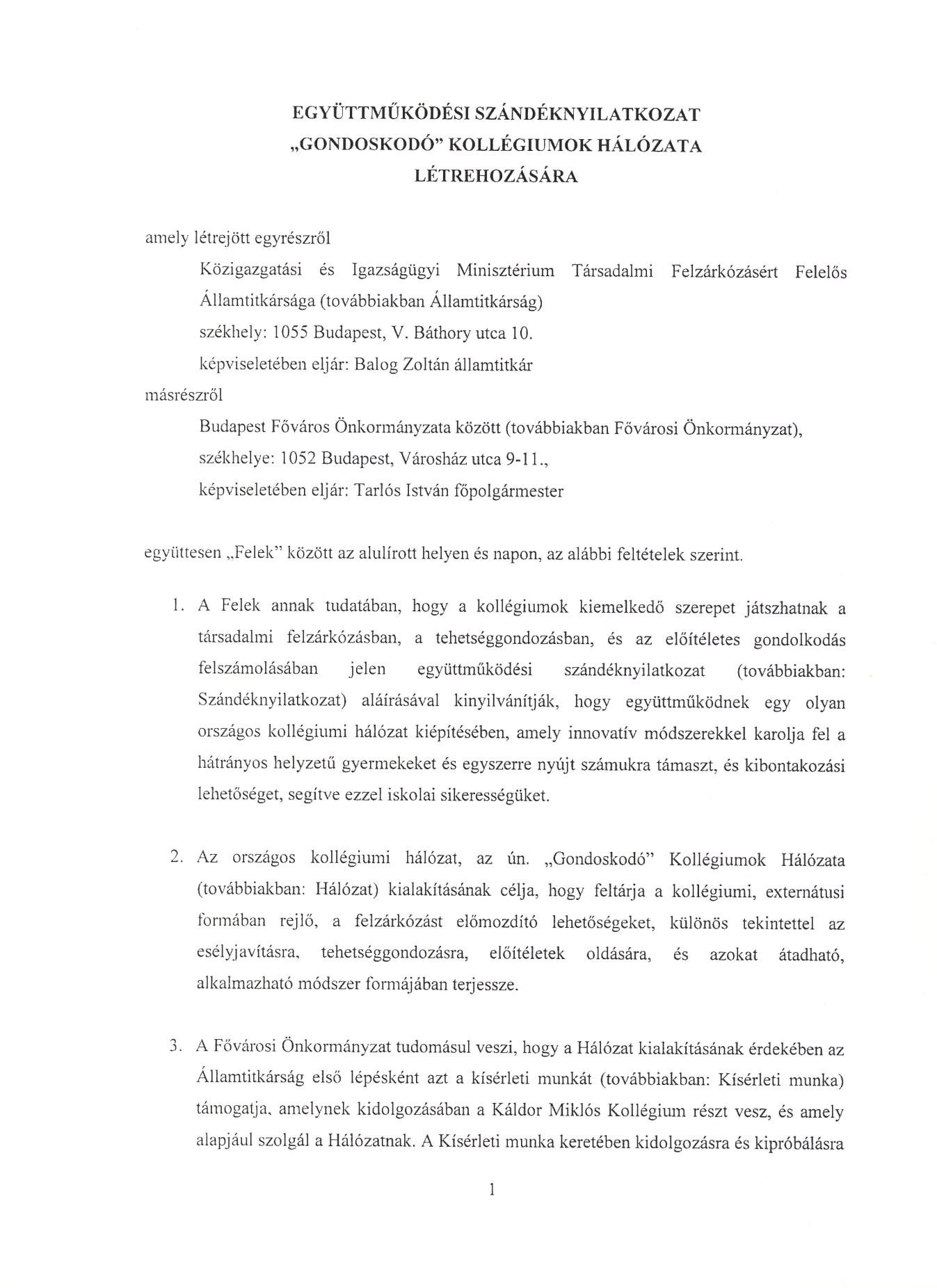 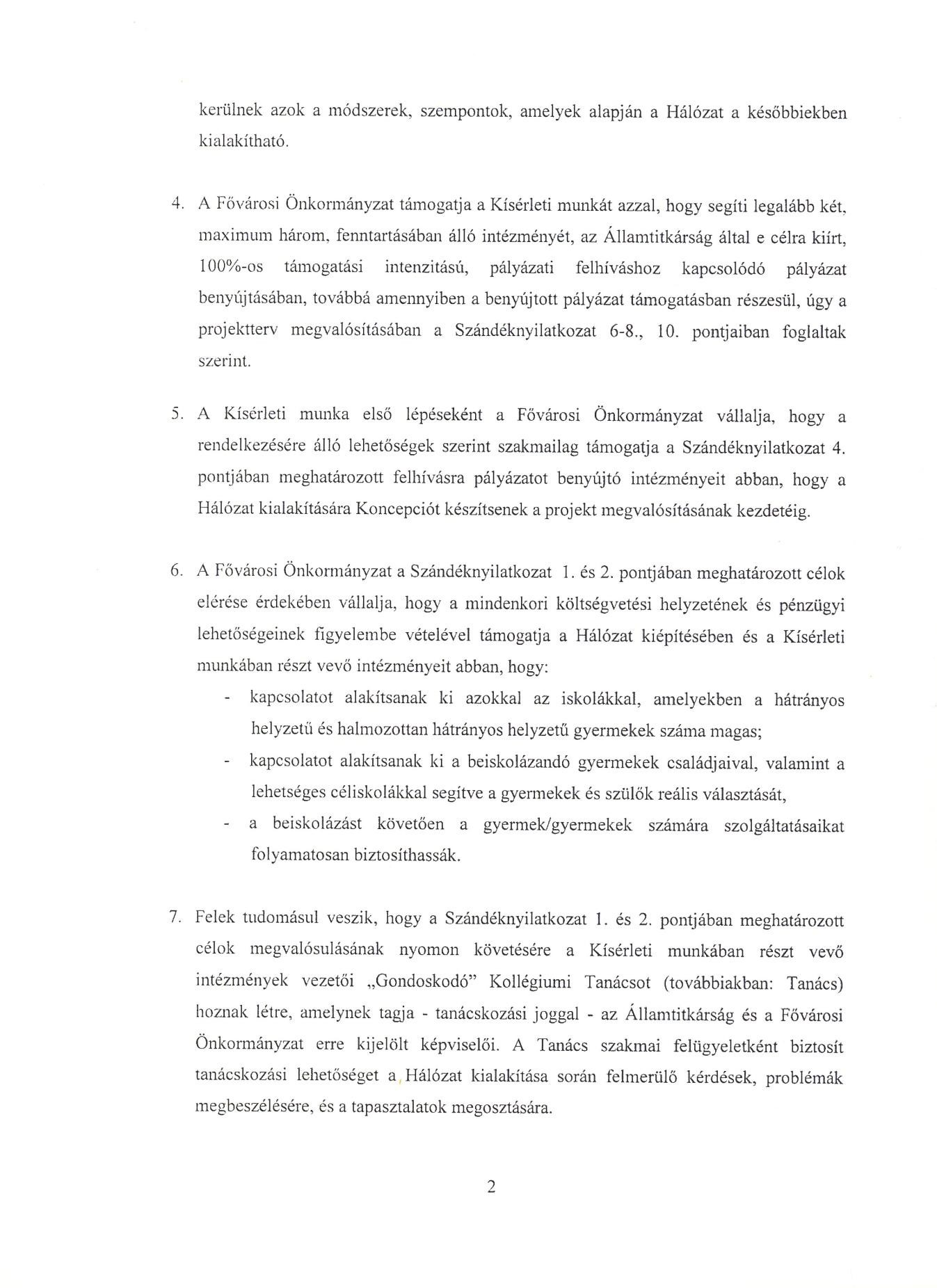 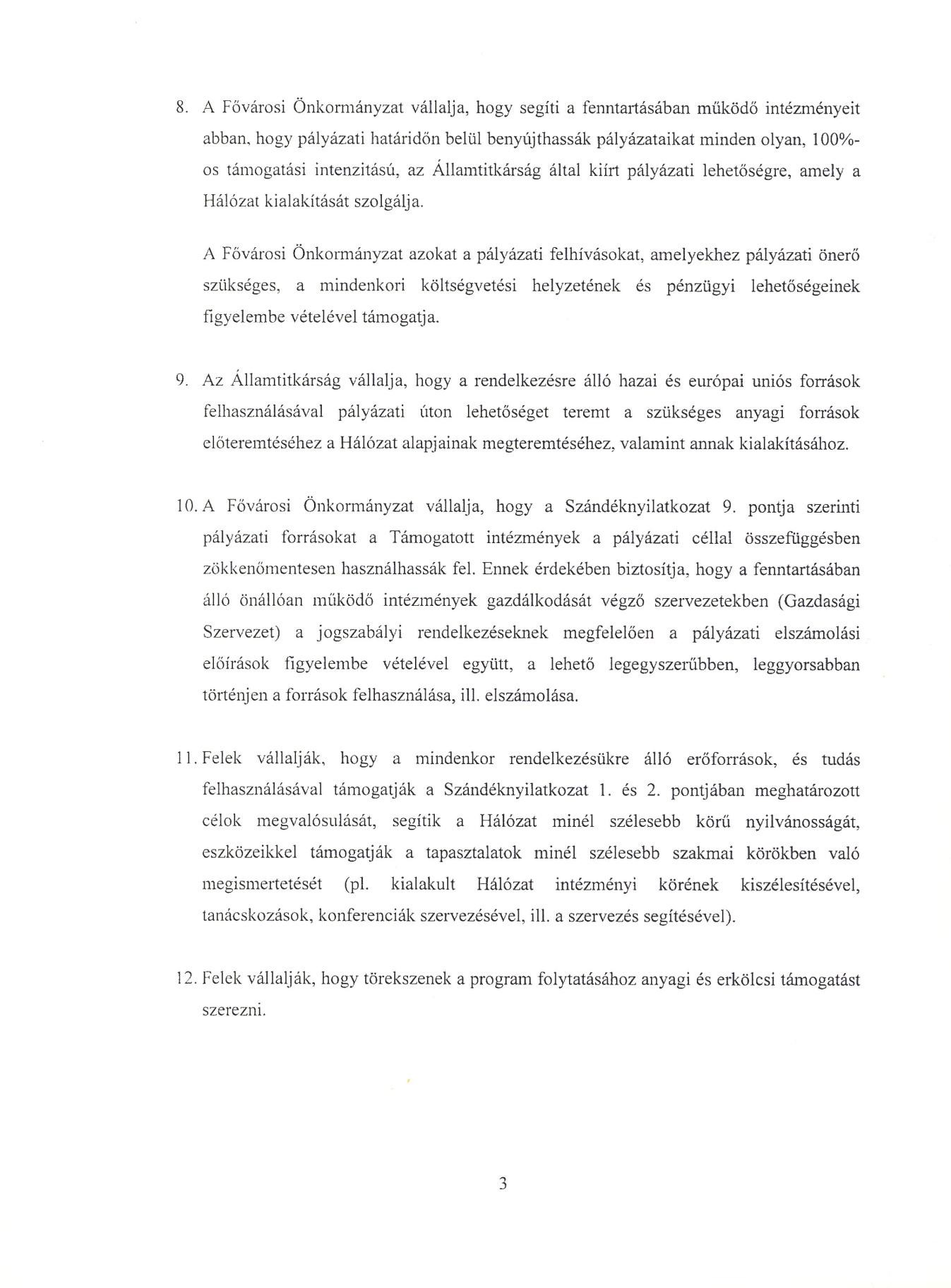 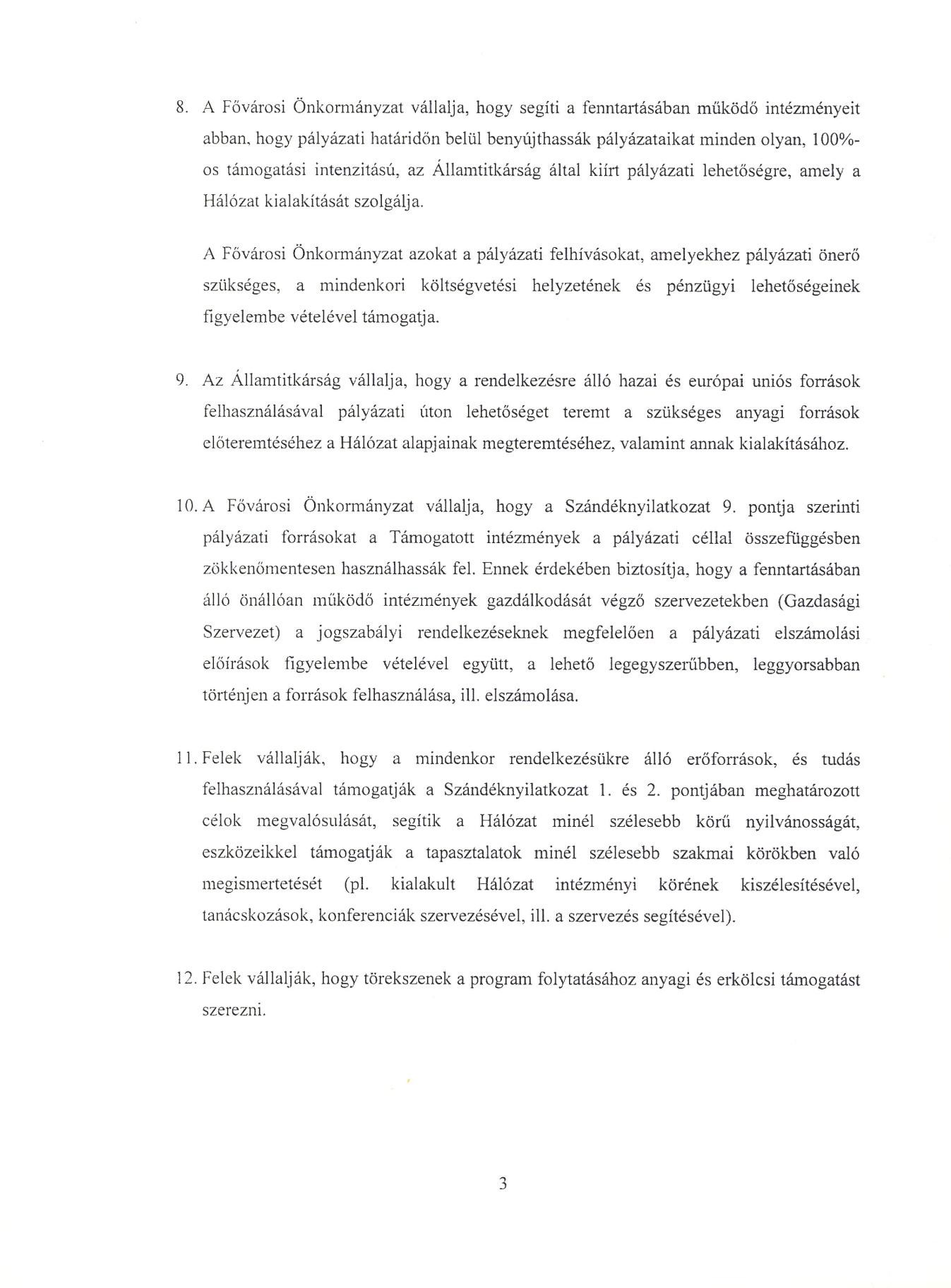 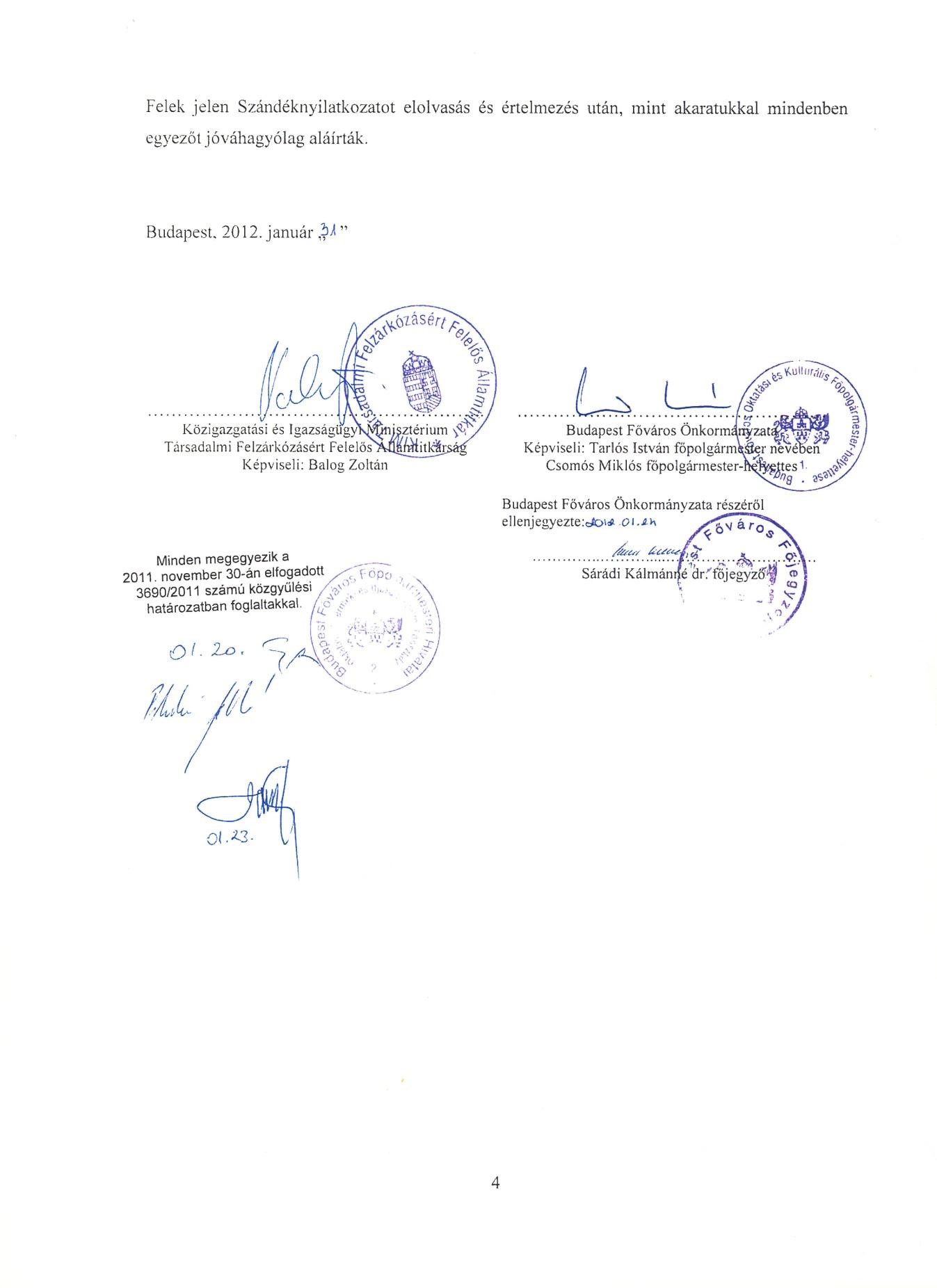 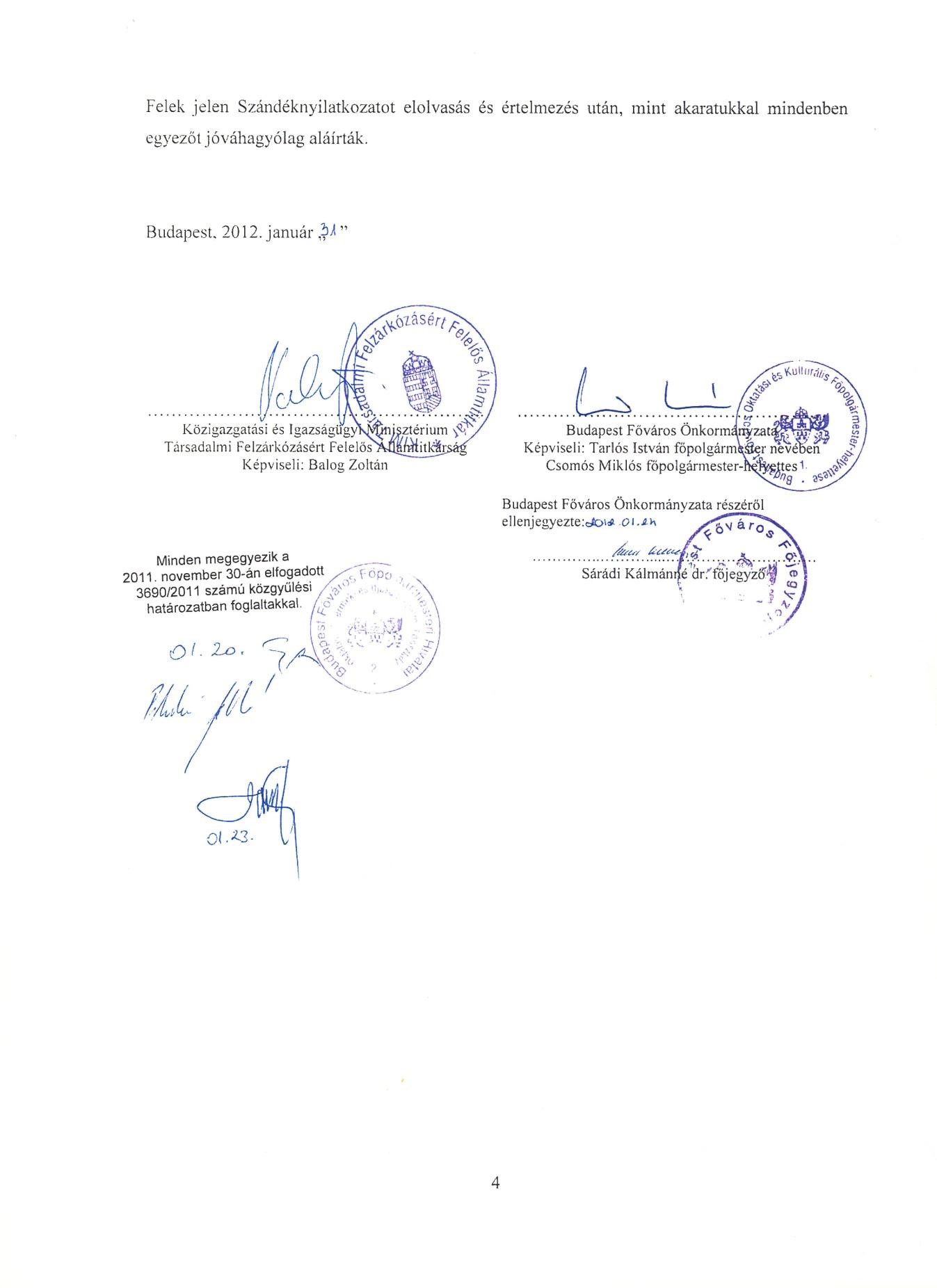 42 2.sz melléklet  A kollégiumi nevelés feladatai, csoportfoglalkozások keretterve: 59/2013. (VIII. 9.) EMMI rendelet a Kollégiumi nevelés országos alapprogramjának kiadásáról A tanulás tanítása A képességfejlesztés a tanulás minden területén hatékonyan alkalmazható. Elsősorban a logikai készségek fejlesztésére van a legnagyobb igény, hiszen a reál tantárgyak elsajátításához elengedhetetlen a logikus gondolkodás.  Fontos a memorizálás , a figyelem ,a koncentráció fejlesztése .A tanulási módszerek megismerése után a kollégista tanulóknak ki kell alakítani a hatékony tanulási stílusát. A lemaradó tanulók felzárkóztatása és a kiemelkedő képességű tanulók tehetséggondozása egyéni figyelmet igényel.   A tantárgyi segítség nyújtás,korrepetálás során a tudás elsajátítás módszertanát kell előtérbe helyezni.  Tartalmak, tevékenységek: tanulási szokások tudatos alakítása, gondolkodás , emlékezet fejlesztése, olvasás, szövegértés fejlesztése beszédművelés, kommunikáció  koncentráció,bevésés, ismétlés,gyakorlás a tanulás motiváltságának felmérése, alakítása vizsgakövetelmények megismertetése könyvtárhasználat, dokumentum ismeret Módszere:Differenciált tanulás megszervezése/szilencium/, egyéni és csoportos foglalkozások, korrepetálás, tanulópárok kialakítása, szaktanári felkészítés. Programterv: Az erkölcsi nevelés A kollégium feladata , hogy a diákokat az alapvető erkölcsi normák  elfogadására, betartására nevelje. A kötelességtudat, a munka megbecsülése, a mértéktartás, az együttérzés, a segítőkészség, a tisztelet és a tisztesség, a korrupció elleni fellépés, a türelem, a megértés, az elfogadás, az empátia, a szociális érzékenység fejlesztésének kiemelt eleme a nevelők személyes példamutatása .  Tartalmak, tevékenységek: pozitív értékszemlélet kialakítása alapvető emberi értékek fejlesztése erkölcsi kérdések konfliktuskezelése Módszere: Csoportos foglalkozások, interjúk készítése, tanulók folyamatos értékelése,film vetítés,vita fórum, közösségi programok, egyéni beszélgetések, szalon beszélgetések külső szakember bevonásával,tanári példamutatás .   Nemzeti öntudat, hazafias nevelés A kollégiumi élet segítse elő a sokszínű nemzeti kultúránk értékeinek, hagyományaink megismerését, melynek révén kialakulhat a diákokban a közösséghez tartozás, a hazaszeretet érzése. Tartalmak, tevékenységek: országunk , nemzetünk megismerése Anyanyelv művelése, igényes használata hagyományain megismerése, ápolása nemzeti szimbólumaink Módszere: Csoportos foglalkozások, kirándulások, múzeum látogatás, honismereti vetélkedők, sikeres emberek élménybeszámolója, film vetítés, Ismeretterjesztő foglalkozások, hagyományőrző programok megrendezése, szakkörök, társaságok.   Állampolgárságra, demokráciára nevelés A kollégiumi nevelés segítse elő a demokratikus jogállamunk működésének megértését, az abban való állampolgári részvétel lehetőségét, jelentőségét. Az egyéni céljaik megvalósításakor  legyen szempont a  közösségi érdekek figyelembe vétele . A jogok és kötelességek, a szabályok betartása, a közösségi életben való aktív részvétel  Tartalmak, tevékenységek: kölcsönös elfogadás elsajátítása vitakultúra fejlesztése állampolgári jogok és kötelezettségek megismerése közügyekben való aktív részvétel lehetősége Módszere: Diák önkormányzati tevékenység végzése,önálló egyéni feladatok felkészítés, vitakultúra fejlesztése ,aktív részvétel a kollégium életében, programok szervezése,csoport bemutatók tartása,társaságok működtetése,felvilágosító előadások, foglalkozások.   Az önismeret és a társas kultúra fejlesztése A kollégiumban folyó tevékenység, kapcsolatrendszer alkalmas önismeret, önértékelés , a reális énkép, a személyiség , a társas kapcsolatok fejlesztésére. A kollégiumi közösségi élet segíti a mások megértését, tiszteletét és a szeretetteljes emberi kapcsolat kialakulását.    Tartalmak, tevékenységek: személyiség megismerése/reális énkép/ kapcsolatok/család, barátság,férfi-nő kapcsolatok/ kapcsolódás módjai/rokonszenv-ellenszenv,őszinteség-hazugság, előítéletnyitottság,alkalmazkodás-önállóság,stb/ emberi megnyilvánulások értelmezése nemiség,szerelem,házasság empátia, kölcsönös elfogadás Módszere: egyéni beszélgetések, csoportos foglalkozások, ismeretterjesztő, felvilágosító előadások, film vetítés, interjú, riport készítés, fórum, könyvolvasás, személyiség fejlesztő tréningek, szerepjátékok, folyamatos értékelés,csoport programok, kirándulások, személyes példamutatás. A családi életre nevelés A fiatalok nevelésében kapjon szerepet a családi élet tisztelete,a családi közösségek megbecsülése, a felelős párkapcsolatok jelentősége, a szeretetkapcsolatok fontossága. A kollégium feladata a harmonikus családi minták közvetítése. Tartalmak, tevékenységek: család szerepe a múltban és a jelenben családi élet összetevői harmonikus családi minták családtervezés, gyermeknevelés háztartási alapismeretek konfliktusok,válsághelyzetek megoldása Módszere: egyéni beszélgetések, csoportos foglalkozások, ismeretterjesztő, felvilágosító előadások, film vetítés, interjú, riport készítés, fórum, főző szakkör ,  család látogatások,beszélgetések külső meghívottakkal /tapasztalat átadás/,család segítő tevékenység.   A testi és lelki egészségre nevelés  A tanulók testi, lelki változásai jelentősek ebben az életszakaszban, ezért az egészséges életmód feltételeinek megteremtése, a helyes táplálkozási, testedzési, higiéniai szokások kialakítása rendkívül fontos. Az egészséges , káros szenvedélyektől mentes életvitel, az otthonos, kulturált, esztétikus környezet , a tanulók jó közérzete feltétele az eredményes tanulásnak, harmonikus, igényes életnek. A kollégium feladata, hogy a hátrányos kulturális környezetből érkező tanulói számára is megteremtse a feltételeket a fejlődésükhöz, felzárkózásukhoz ./szociális támogatás, egyéni foglalkozás/      Tartalmak, tevékenységek: stressz mentes életmódra nevelés helyes táplálkozási szokások kialakítása rendszeres testmozgásra ösztönzés betegségek megelőzése rekreáció /szabadidő tartalmas eltöltése/ relaxációs technikák konfliktus kezelési technikák káros szenvedélyek megelőzése igényes környezet megteremtése Módszere: egyéni beszélgetések, csoportos foglalkozások, ismeretterjesztő, felvilágosító előadások, közös főzés, rendszeres sportolás biztosítása, igényes környezet megkövetelése, folyamatos értékelés, szakkörök, társaságok, szűrővizsgálatok ,felmérések, betegápolás, csoport programok, film vetítés, kirándulások, személyes példamutatás. Felelősségvállalás másokért, önkéntesség A tanulók nevelésében kapjon kiemelt szerepet a szociális érzékenység, segítő magatartás kialakítása. Ismerjék meg önálló tapasztalati úton a hátránnyal élők sajátos igényeit, élethelyzetét.  A segítő tevékenységet rendszeresen végző gyerekek önértékelése,     felelősségérzete erősödik, s ennek hatásaként személyiségük  harmonikusabbá válik, teljesítményük javul. A segítő magatartás  számos képességet igényel /együttérzés,együttműködés,problémamegoldás, önkéntes feladatvállalás- és megvalósítás/, melyek rendkívül fontosak mindennapi létünkhöz. Tartalmak, tevékenységek: tolerancia, másság elfogadása önkéntesség, közösségi szolgálat segélynyújtó szervezetek megismerése pályázati lehetőségek megismerése Módszere: egyéni beszélgetések, csoportos foglalkozások, ismeretterjesztő, felvilágosító előadások, ételosztás , családsegítés, fogyatékkal élők integrálása,rászoruló közösségek támogatása,segítő tevékenység, szakkörök, társaságok, csoport programok, film vetítés, személyes példamutatás.   Fenntarthatóság, környezettudatosság A környezeti nevelés célja a tanulók felkészítése a fenntartható, környezettel harmonikus életvezetésre.  Meg kell tanulniuk a környezeti erőforrásokat tudatosan, takarékosan és felelősségteljesen, megújulási képességükre tekintettel használni.  Tartalmak, tevékenységek: környeztünk állapota, természeti értékeink, közös felelősségünk,cselekvési lehetőségek, környezettudatos vásárlás, fogyasztás globális környezeti problémák kezelése Módszere: Szelektív hulladék gyűjtés,aktív részvétel környezeti problémák megoldásában , szemétgyűjtés, ismeretterjesztő, felvilágosító foglalkozások, szakkörök, társaságok létrehozása környezetvédelemre.  Pályaorientáció A kollégiumnak célja, hogy a tanulói számára átfogó képet nyújtson a munka világáról a későbbi versenyképesség érdekében. A kollégium tanulóinak biztosítani kell, hogy az érdeklődési körüknek megfelelő szakmákat, hivatásokat megismerhessék, és ezzel segítsük a pályaválasztást, illetve a tanuló által választott életpályára való felkészülést, Olyan szakköröket, társaságokat kell létrehozni, amelyben a diákok kipróbálhatják képességeiket, elmélyíthetik tudásukat az érdeklődési körükben, személyes élményük lehet a választott szakmáról, hivatásról. Tartalmak, tevékenységek: OKJ-s képzések megismertetése Felsőoktatás bemutatása Munkaerőpiac bemutatása Üzemlátogatások Módszere: Csoportos foglalkozások , szakmai bemutatók, ismereterjesztő előadások, üzemlátogatások, szakkörök, társaságok működtetése, pályaválasztási tanácsadás, szakemberekkel beszélgetés /szalon/, felvételi tájékoztatók,pályázatok írása. Gazdasági és pénzügyi nevelés A kollégiumi életben megteremthetők olyan feltételek, amelyek segítik a tanulók felelősségteljes részvételét közösségi tevékenységekben. A tanulók megismerhetik az értékteremtő munkát, a javakkal való ésszerű gazdálkodást, a pénz világát, a vállalkozásokat és az ésszerű fogyasztást. A kollégium a diák-önkormányzati tevékenység segíti a közösség érdekek figyelembe vételét és az egyéni döntéshozási képességek fejlesztését. Tartalmak, tevékenységek: gazdálkodási alapismeretek pénz világa munka világa vállalkozások világa ésszerű fogyasztás Módszere: Csoportos foglalkozások , bemutatók, ismereterjesztő előadások, vetélkedők, szakkörök, társaságok működtetése, diák-önkormányzati tevékenység, kollégiumi rendezvények szervezésében részvétel. Médiatudatosságra nevelés A tanulók ismerjék meg az új és a hagyományos médiumok működését, hatásmechanizmusát. Tanulják meg értelmezni, kritikusan szemlélni az elkészült média produktumokat. Képesek legyenek önálló médiás anyagok létrehozására. Értsék meg média és a társadalom közötti kölcsönhatásokat. Képesek legyenek a valóságos és a virtuális, nyilvános és a bizalmas érintkezés szétválasztására. Tartalmak, tevékenységek: média eszközök megismerése média eszközök hatásmechanizmusa Újságírás, interjúkészítés filmesztétika alapjai film készítés alapjai média produktumok elemzése Módszere: Csoportos foglalkozások,Ismereterjesztő foglalkozások,média gyűlés, interjúk készítése,film, híradó vetítés, film készítés,média szakkör, társaság működtetése, újságkészítés,csoportos  filmelemzések,fórumok.  MEGISMERÉSI ZÁRADÉKAlulírott, mint az Káldor Miklós Kollégium dolgozója nyilatkozom, hogy a 2020. április 30-tól 2025. augusztus 31-ig hatályos, de a program felülvizsgálatát a tantestület, az igazgatóhelyettesek és az igazgató 2021 szeptemberétől kezdeményezhetik. A felülvizsgálat kezdeményezéséről a tantestület többségi szavazással dönt. Véleményezési záradék 2014. május 14 -én a kollégiumi diákönkormányzat képviselőivel tartott megbeszélésen a Pedagógiai Program ismertetésre került. Az érintettek véleményezési jogukkal élve a dokumentumban megfogalmazottakkal egyetértettek. Budapest, 2014. május 14.               Kádár Julianna  	 	                    Dorogi Renátó  	     DÖK elnöke 	 	 	 	            DÖK elnöke  Jóváhagyási záradék A Pedagógiai Programot a fenntartó .................................................…………... szám alatt jóváhagyta. Budapest,………………………….. 	…………………………….
	aláírásű 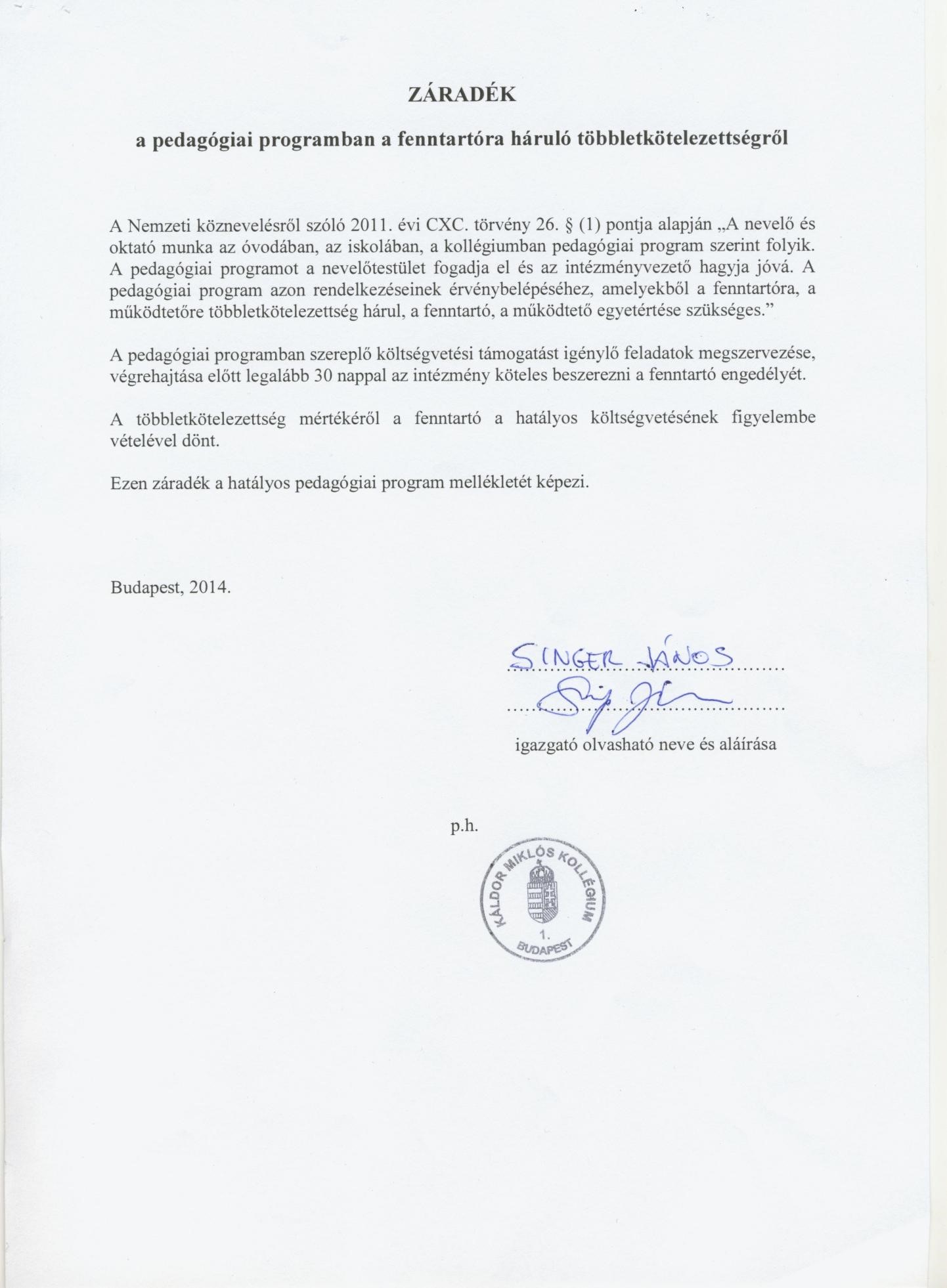  Nemzeti öntudat, hazafiság  Állampolgári ismeretek  Demokráciára nevelés  Európainak lenni  Viszony a kisebbségekhez  Társadalmi szolidaritás  Felelősségvállalás - szabadság - Egészséges életre nevelés:  Testi fejlesztés  Lelki egészség  Környezetvédelem, környezettudatosság  Fenntartható környezeti egyensúly  Környezettudatos magatartás   Táplálkozási ismeretek  Drogmegelőzés - Pályaorientáció - Gyermek- és ifjúságvédelem II. Helyzetfeltárás- és értékelés II/1. Tanulói összetétel II/1. Tanulói összetétel   Évfolyam  9.  10.  11.  12.  13-14.  Időkeret (óra)  3  2  2  2  1  Témák  Témák  Témák  Tartalmak, tevékenységek  Tartalmak, tevékenységek  Tartalmak, tevékenységek  Tanulási módszerek kialakítása Képességfejlesztés Ismeretek értelmezése, rendezése Tanulási módszerek kialakítása Képességfejlesztés Ismeretek értelmezése, rendezése Tanulási módszerek kialakítása Képességfejlesztés Ismeretek értelmezése, rendezése Tanulási szokások kérdőív felvétele.  /9-11 évf./ Tanulás módszertani foglalkozások . /9-11 évf./ Memória, logika, koncentráció fejlesztése. Kampózás, asszociáció, mérleg elv, logikai játékok,feladványok,négy égtáj gyakorlatok.  Szövegértés, jegyzetelés, vázlatkészítés . /9-10 évf./ Tanulási szokások kérdőív felvétele.  /9-11 évf./ Tanulás módszertani foglalkozások . /9-11 évf./ Memória, logika, koncentráció fejlesztése. Kampózás, asszociáció, mérleg elv, logikai játékok,feladványok,négy égtáj gyakorlatok.  Szövegértés, jegyzetelés, vázlatkészítés . /9-10 évf./ Tanulási szokások kérdőív felvétele.  /9-11 évf./ Tanulás módszertani foglalkozások . /9-11 évf./ Memória, logika, koncentráció fejlesztése. Kampózás, asszociáció, mérleg elv, logikai játékok,feladványok,négy égtáj gyakorlatok.  Szövegértés, jegyzetelés, vázlatkészítés . /9-10 évf./ Könyvtárhasználat  Beszédművelés, kommunikáció Digitális információhordozók használata Felkészülés vizsgára  Könyvtárhasználat  Beszédművelés, kommunikáció Digitális információhordozók használata Felkészülés vizsgára  Könyvtárhasználat  Beszédművelés, kommunikáció Digitális információhordozók használata Felkészülés vizsgára  Könyvtári foglalkozás, katalógushasználat.  /9-12 évf./ Érvelési gyakorlatok,tartalom kifejtés, kiselőadások tartása. /9-13 évf./ Információkeresés, téma feldolgozás, rendszerezés. /10-11 évf./ Felkészülési stratégiák ismertetése, érettségi vizsgára felkészítés. /9-13 évf./ Könyvtári foglalkozás, katalógushasználat.  /9-12 évf./ Érvelési gyakorlatok,tartalom kifejtés, kiselőadások tartása. /9-13 évf./ Információkeresés, téma feldolgozás, rendszerezés. /10-11 évf./ Felkészülési stratégiák ismertetése, érettségi vizsgára felkészítés. /9-13 évf./ Könyvtári foglalkozás, katalógushasználat.  /9-12 évf./ Érvelési gyakorlatok,tartalom kifejtés, kiselőadások tartása. /9-13 évf./ Információkeresés, téma feldolgozás, rendszerezés. /10-11 évf./ Felkészülési stratégiák ismertetése, érettségi vizsgára felkészítés. /9-13 évf./ Évfolyam  9.  10.  11.  12.  13-14.  Időkeret (óra)  2  2  2  1  1  Témák  Témák  Témák  Tartalmak, tevékenységek  Tartalmak, tevékenységek  Tartalmak, tevékenységek  Az erkölcs fogalma, értékrendszerünk összetevői.  Erkölcsi felelősség, döntési helyzetek.  Az erkölcs fogalma, értékrendszerünk összetevői.  Erkölcsi felelősség, döntési helyzetek.  Az erkölcs fogalma, értékrendszerünk összetevői.  Erkölcsi felelősség, döntési helyzetek.  Beszélgetés a kollégiumi csoportokon belül.  /9-11 évf./ A tanulók saját tapasztalatainak megvitatása csoportos foglalkozás keretében. /9-11 évf./ Beszélgetés a kollégiumi csoportokon belül.  /9-11 évf./ A tanulók saját tapasztalatainak megvitatása csoportos foglalkozás keretében. /9-11 évf./ Beszélgetés a kollégiumi csoportokon belül.  /9-11 évf./ A tanulók saját tapasztalatainak megvitatása csoportos foglalkozás keretében. /9-11 évf./ Együttérzés, segítőkészség, egyéni és közösségi felelősség.  Erkölcsi kérdések kifejtése A munka szerepe életünkben.  Erkölcsi dilemmák. Együttérzés, segítőkészség, egyéni és közösségi felelősség.  Erkölcsi kérdések kifejtése A munka szerepe életünkben.  Erkölcsi dilemmák. Együttérzés, segítőkészség, egyéni és közösségi felelősség.  Erkölcsi kérdések kifejtése A munka szerepe életünkben.  Erkölcsi dilemmák.  Közösségi programok szervezése. /9-14 évf./  Interjú készítés, film elemzés. /9-14 évf./ Csoport foglalkozások. /11-14 évf./ Szituációs gyakorlatok szakköri foglalkozásokon. /10-14 évf./  Közösségi programok szervezése. /9-14 évf./  Interjú készítés, film elemzés. /9-14 évf./ Csoport foglalkozások. /11-14 évf./ Szituációs gyakorlatok szakköri foglalkozásokon. /10-14 évf./  Közösségi programok szervezése. /9-14 évf./  Interjú készítés, film elemzés. /9-14 évf./ Csoport foglalkozások. /11-14 évf./ Szituációs gyakorlatok szakköri foglalkozásokon. /10-14 évf./ Évfolyam  9.  10.  11.  12.  13-14.  Időkeret (óra)  2  2  2  1  1  Témák  Témák  Témák  Tartalmak, tevékenységek  Tartalmak, tevékenységek  Tartalmak, tevékenységek  Hazánk , nemzetünk történelme. Nevezetességeink megismerése. Hazánkban élő nemzetiségek kultúrája  Hazánk , nemzetünk történelme. Nevezetességeink megismerése. Hazánkban élő nemzetiségek kultúrája  Hazánk , nemzetünk történelme. Nevezetességeink megismerése. Hazánkban élő nemzetiségek kultúrája  Csoporton belüli beszélgetések. /9-11 évf./ Budapest nevezetességeinek meglátogatása. /Parlament, Nemzeti Múzeum, Magyar Állami Operaház, Terror Háza, Szépművészeti Múzeum, stb / Kirándulások szervezése /Eger, Pannonhalma, Pécs, Esztergom, Visegrád, Veszprém, Székesfehérvár, stb//9-14 évf./ Ismeretterjesztő előadás. /9-14 évf./ Csoporton belüli beszélgetések. /9-11 évf./ Budapest nevezetességeinek meglátogatása. /Parlament, Nemzeti Múzeum, Magyar Állami Operaház, Terror Háza, Szépművészeti Múzeum, stb / Kirándulások szervezése /Eger, Pannonhalma, Pécs, Esztergom, Visegrád, Veszprém, Székesfehérvár, stb//9-14 évf./ Ismeretterjesztő előadás. /9-14 évf./ Csoporton belüli beszélgetések. /9-11 évf./ Budapest nevezetességeinek meglátogatása. /Parlament, Nemzeti Múzeum, Magyar Állami Operaház, Terror Háza, Szépművészeti Múzeum, stb / Kirándulások szervezése /Eger, Pannonhalma, Pécs, Esztergom, Visegrád, Veszprém, Székesfehérvár, stb//9-14 évf./ Ismeretterjesztő előadás. /9-14 évf./ Hagyományaink Nemzeti szimbólumaink, nemzeti ünnepeink.  Hazaszeretet a magyar művészetben. /Zenében,irodalomban,képzőművészetben, stb/  Hagyományaink Nemzeti szimbólumaink, nemzeti ünnepeink.  Hazaszeretet a magyar művészetben. /Zenében,irodalomban,képzőművészetben, stb/  Hagyományaink Nemzeti szimbólumaink, nemzeti ünnepeink.  Hazaszeretet a magyar művészetben. /Zenében,irodalomban,képzőművészetben, stb/  Társaságok működtetése, programok szervezése./néptánc,népzene, ünnepek,stb/ /9-14 évf./ Kollégiumi csoport foglalkozások. /9-11 évf./ Beszélgetési estek-szalon. /11-14 évf./ Társaságok működtetése, programok szervezése./néptánc,népzene, ünnepek,stb/ /9-14 évf./ Kollégiumi csoport foglalkozások. /9-11 évf./ Beszélgetési estek-szalon. /11-14 évf./ Társaságok működtetése, programok szervezése./néptánc,népzene, ünnepek,stb/ /9-14 évf./ Kollégiumi csoport foglalkozások. /9-11 évf./ Beszélgetési estek-szalon. /11-14 évf./ Évfolyam  9.  10.  11.  12.  13-14.  Időkeret (óra)  2  2  2  1  2  Témák  Témák  Témák  Tartalmak, tevékenységek  Tartalmak, tevékenységek  Tartalmak, tevékenységek  A demokratikus jogállam felépítése, működése  Állampolgári jogok és kötelezettségek megismerése Felelős állampolgári magatartás  Vitakultúra fejlesztése  A demokratikus jogállam felépítése, működése  Állampolgári jogok és kötelezettségek megismerése Felelős állampolgári magatartás  Vitakultúra fejlesztése  A demokratikus jogállam felépítése, működése  Állampolgári jogok és kötelezettségek megismerése Felelős állampolgári magatartás  Vitakultúra fejlesztése  A demokratikus jogállam működésének, alapelveinek feldolgozása kollégiumi csoportokon belül. /9-12 évf./ Csoport foglalkozások. /9-11 évf./ Csoport foglalkozások. /11-14 évf./ Fórumok-szalonok aktuális kérdésekben. /9-12 évf./ A demokratikus jogállam működésének, alapelveinek feldolgozása kollégiumi csoportokon belül. /9-12 évf./ Csoport foglalkozások. /9-11 évf./ Csoport foglalkozások. /11-14 évf./ Fórumok-szalonok aktuális kérdésekben. /9-12 évf./ A demokratikus jogállam működésének, alapelveinek feldolgozása kollégiumi csoportokon belül. /9-12 évf./ Csoport foglalkozások. /9-11 évf./ Csoport foglalkozások. /11-14 évf./ Fórumok-szalonok aktuális kérdésekben. /9-12 évf./ Európai Uniós alapismeretek Európai Uniós alapismeretek Európai Uniós alapismeretek Előadások /11-14 évf./ Előadások /11-14 évf./ Előadások /11-14 évf./ Évfolyam  9.  10.  11.  12.  13-14.  Időkeret (óra)  1  1  1  1  1  Témák  Témák  Témák  Tartalmak, tevékenységek  Tartalmak, tevékenységek  Tartalmak, tevékenységek  Önismeret, személyiségünk megismerése. Kommunikációs lehetőségek. Társas kapcsolatok-barátság, család. Alkalmazkodás, az együttélés alapvető szabályai. Empátia, kölcsönös elfogadás. Önismeret, személyiségünk megismerése. Kommunikációs lehetőségek. Társas kapcsolatok-barátság, család. Alkalmazkodás, az együttélés alapvető szabályai. Empátia, kölcsönös elfogadás. Önismeret, személyiségünk megismerése. Kommunikációs lehetőségek. Társas kapcsolatok-barátság, család. Alkalmazkodás, az együttélés alapvető szabályai. Empátia, kölcsönös elfogadás. Kollégiumi csoport foglalkozások. /9-10 évf./   Fejlesztő foglalkozások. /9-11 évf./    Filmvetítés, egyéni beszélgetések. /9-12 évf./   személyiség fejlesztő tréning, szerepjátékok. /9-14 évf./ Beszélgetési estek- szalon. /9-14 évf./ Kollégiumi csoport foglalkozások. /9-10 évf./   Fejlesztő foglalkozások. /9-11 évf./    Filmvetítés, egyéni beszélgetések. /9-12 évf./   személyiség fejlesztő tréning, szerepjátékok. /9-14 évf./ Beszélgetési estek- szalon. /9-14 évf./ Kollégiumi csoport foglalkozások. /9-10 évf./   Fejlesztő foglalkozások. /9-11 évf./    Filmvetítés, egyéni beszélgetések. /9-12 évf./   személyiség fejlesztő tréning, szerepjátékok. /9-14 évf./ Beszélgetési estek- szalon. /9-14 évf./ Nemiség, szerelem, házasság  Közösségi szerep vállalás  Nemiség, szerelem, házasság  Közösségi szerep vállalás  Nemiség, szerelem, házasság  Közösségi szerep vállalás  Beszélgetési estek- szalon. /11-14 évf./ Kollégiumi csoport foglalkozások. /10-12 évf./ Beszélgetési estek- szalon. /11-14 évf./ Kollégiumi csoport foglalkozások. /10-12 évf./ Beszélgetési estek- szalon. /11-14 évf./ Kollégiumi csoport foglalkozások. /10-12 évf./ Évfolyam  9.  10.  11.  12.  13-14.  Időkeret (óra)  1  2  2  3  3  Témák  Témák  Témák  Tartalmak, tevékenységek  Tartalmak, tevékenységek  Tartalmak, tevékenységek  Párkapcsolat kialakításának összetevői. /Férfi és női szerepek, szexuális felvilágosítás, fogamzásgátlási módszerek/ A család szerepe a múltba és a jelenben.  Együttműködés és felelősségvállalás . Párkapcsolat kialakításának összetevői. /Férfi és női szerepek, szexuális felvilágosítás, fogamzásgátlási módszerek/ A család szerepe a múltba és a jelenben.  Együttműködés és felelősségvállalás . Párkapcsolat kialakításának összetevői. /Férfi és női szerepek, szexuális felvilágosítás, fogamzásgátlási módszerek/ A család szerepe a múltba és a jelenben.  Együttműködés és felelősségvállalás . Kollégiumi csoport foglalkozások./ testvér csoportokkal vegyesen/  /9-12 évf./  Kollégiumi csoport foglalkozások. /9-14 évf./ Beszélgetési estek- szalon. /11-14 évf./ Kollégiumi csoport foglalkozások./ testvér csoportokkal vegyesen/  /9-12 évf./  Kollégiumi csoport foglalkozások. /9-14 évf./ Beszélgetési estek- szalon. /11-14 évf./ Kollégiumi csoport foglalkozások./ testvér csoportokkal vegyesen/  /9-12 évf./  Kollégiumi csoport foglalkozások. /9-14 évf./ Beszélgetési estek- szalon. /11-14 évf./ Családmodellek. Családtervezés , gyermeknevelés. Konfliktusok a családban  Családmodellek. Családtervezés , gyermeknevelés. Konfliktusok a családban  Családmodellek. Családtervezés , gyermeknevelés. Konfliktusok a családban  Szituációs gyakorlatok a foglalkozáson. /11-14 évf./ Kollégiumi csoport foglalkozások./ testvér csoportokkal vegyesen/ /12-14 évf./ Beszélgetési estek- szalon. /13-14 évf./ Szituációs gyakorlatok a foglalkozáson. /11-14 évf./ Kollégiumi csoport foglalkozások./ testvér csoportokkal vegyesen/ /12-14 évf./ Beszélgetési estek- szalon. /13-14 évf./ Szituációs gyakorlatok a foglalkozáson. /11-14 évf./ Kollégiumi csoport foglalkozások./ testvér csoportokkal vegyesen/ /12-14 évf./ Beszélgetési estek- szalon. /13-14 évf./ Évfolyam  9.  10.  11.  12.  13-14.  Időkeret (óra)  2  2  2  3  2  Témák  Témák  Témák  Tartalmak, tevékenységek  Tartalmak, tevékenységek  Tartalmak, tevékenységek  Egészséges életmód lényegi elemei. A helyes táplálkozási szokások. Szenvedélybetegségek. Igényes környezet kialakításának összetevői. A testedzés szerepe életünkben, sportolás.  Prevenció,  egészségfejlesztés  Egészséges életmód lényegi elemei. A helyes táplálkozási szokások. Szenvedélybetegségek. Igényes környezet kialakításának összetevői. A testedzés szerepe életünkben, sportolás.  Prevenció,  egészségfejlesztés  Egészséges életmód lényegi elemei. A helyes táplálkozási szokások. Szenvedélybetegségek. Igényes környezet kialakításának összetevői. A testedzés szerepe életünkben, sportolás.  Prevenció,  egészségfejlesztés  Kollégiumi csoport foglalkozások.  /9-14 évf./ Főzőszakkör keretein belül.  /9-14 évf./ Felvilágosító előadások kollégiumi szinten. /11-14 évf./ Foglalkozások kollégiumi háló szinten.  /9-14 évf./ Sportnapok, rendszeres sportolás megszervezése. /9-14 évf./ Egészség Napok rendezvény /9-14 évf./ Kollégiumi csoport foglalkozások.  /9-14 évf./ Főzőszakkör keretein belül.  /9-14 évf./ Felvilágosító előadások kollégiumi szinten. /11-14 évf./ Foglalkozások kollégiumi háló szinten.  /9-14 évf./ Sportnapok, rendszeres sportolás megszervezése. /9-14 évf./ Egészség Napok rendezvény /9-14 évf./ Kollégiumi csoport foglalkozások.  /9-14 évf./ Főzőszakkör keretein belül.  /9-14 évf./ Felvilágosító előadások kollégiumi szinten. /11-14 évf./ Foglalkozások kollégiumi háló szinten.  /9-14 évf./ Sportnapok, rendszeres sportolás megszervezése. /9-14 évf./ Egészség Napok rendezvény /9-14 évf./ Évfolyam  9.  10.  11.  12.  13-14.  Időkeret (óra)  2  2  2  1  1  Témák  Témák  Témák  Tartalmak, tevékenységek  Tartalmak, tevékenységek  Tartalmak, tevékenységek  Tolerancia , másság elfogadása. Társadalmi felelősségvállalás, szolidaritás.  Önkéntes segítő tevékenység.  Összetartás, együttérzés.  Közösségi szolgálat. Pályázatok készítése Tolerancia , másság elfogadása. Társadalmi felelősségvállalás, szolidaritás.  Önkéntes segítő tevékenység.  Összetartás, együttérzés.  Közösségi szolgálat. Pályázatok készítése Tolerancia , másság elfogadása. Társadalmi felelősségvállalás, szolidaritás.  Önkéntes segítő tevékenység.  Összetartás, együttérzés.  Közösségi szolgálat. Pályázatok készítése Beszélgetések kollégiumi csoporton belül.  /9-11 évf./ A hátrányos helyzetűek integrálása, rendszeres támogatása. /9-14 évf./ Ételosztás, adománygyűjtés, családtámogatás, szociális intézményekkel együttműködés, gondoskodó kollégiumi hálózat kiépítése.  A kollégium környezetében lévő utcák rendben tartása, szépítése. /9-14 évf./ Filmvetítés, beszélgetési estek látás ,hallás és mozgás sérültekkel. /9-14 évf./ Alapítványok támogatása. /9-14 évf./ Pályázatok végrehajtása, dokumentálása.  /9-14 évf./ Beszélgetések kollégiumi csoporton belül.  /9-11 évf./ A hátrányos helyzetűek integrálása, rendszeres támogatása. /9-14 évf./ Ételosztás, adománygyűjtés, családtámogatás, szociális intézményekkel együttműködés, gondoskodó kollégiumi hálózat kiépítése.  A kollégium környezetében lévő utcák rendben tartása, szépítése. /9-14 évf./ Filmvetítés, beszélgetési estek látás ,hallás és mozgás sérültekkel. /9-14 évf./ Alapítványok támogatása. /9-14 évf./ Pályázatok végrehajtása, dokumentálása.  /9-14 évf./ Beszélgetések kollégiumi csoporton belül.  /9-11 évf./ A hátrányos helyzetűek integrálása, rendszeres támogatása. /9-14 évf./ Ételosztás, adománygyűjtés, családtámogatás, szociális intézményekkel együttműködés, gondoskodó kollégiumi hálózat kiépítése.  A kollégium környezetében lévő utcák rendben tartása, szépítése. /9-14 évf./ Filmvetítés, beszélgetési estek látás ,hallás és mozgás sérültekkel. /9-14 évf./ Alapítványok támogatása. /9-14 évf./ Pályázatok végrehajtása, dokumentálása.  /9-14 évf./ Évfolyam  9.  10.  11.  12.  13-14.  Időkeret (óra)  2  2  2  2  2  Témák  Témák  Témák  Tartalmak, tevékenységek  Tartalmak, tevékenységek  Tartalmak, tevékenységek  A természet és az emberi környezet.  Természeti értékeink megismerése.  Környezettudatos vásárlás, fogyasztás. Természeti erőforrások védelme.  Globális környezeti problémák kezelése. Fenntartható fejlődés  A természet és az emberi környezet.  Természeti értékeink megismerése.  Környezettudatos vásárlás, fogyasztás. Természeti erőforrások védelme.  Globális környezeti problémák kezelése. Fenntartható fejlődés  A természet és az emberi környezet.  Természeti értékeink megismerése.  Környezettudatos vásárlás, fogyasztás. Természeti erőforrások védelme.  Globális környezeti problémák kezelése. Fenntartható fejlődés  Csoport foglalkozás.  /9-11 évf./ Kirándulás tájvédelmi körzetekben.  /9-11 évf./ Társaságokon, szakkörön belüli foglalkozás. /11-14 évf./ Üzemlátogatás (vízmű, szennyvíztisztító).  /11-14 évf./ Filmvetítés, fórum. /9-14 évf./ Felelősség a környezetért-vita  /9-14 évf./ Csoport foglalkozás.  /9-11 évf./ Kirándulás tájvédelmi körzetekben.  /9-11 évf./ Társaságokon, szakkörön belüli foglalkozás. /11-14 évf./ Üzemlátogatás (vízmű, szennyvíztisztító).  /11-14 évf./ Filmvetítés, fórum. /9-14 évf./ Felelősség a környezetért-vita  /9-14 évf./ Csoport foglalkozás.  /9-11 évf./ Kirándulás tájvédelmi körzetekben.  /9-11 évf./ Társaságokon, szakkörön belüli foglalkozás. /11-14 évf./ Üzemlátogatás (vízmű, szennyvíztisztító).  /11-14 évf./ Filmvetítés, fórum. /9-14 évf./ Felelősség a környezetért-vita  /9-14 évf./ Évfolyam  9.  10.  11.  12.  13-14.  Időkeret (óra)  2  2  2  2  2  Témák  Témák  Témák  Tartalmak, tevékenységek  Tartalmak, tevékenységek  Tartalmak, tevékenységek  Tevékenységek, szakmák bemutatása  A különböző szakterületekhez szükséges képességek bemutatása, fejlesztése Életpályák bemutatása  Álláskeresés (bemutatkozás, interjú, pályázat stb.)  Továbbtanulási lehetőségek  Tevékenységek, szakmák bemutatása  A különböző szakterületekhez szükséges képességek bemutatása, fejlesztése Életpályák bemutatása  Álláskeresés (bemutatkozás, interjú, pályázat stb.)  Továbbtanulási lehetőségek  Tevékenységek, szakmák bemutatása  A különböző szakterületekhez szükséges képességek bemutatása, fejlesztése Életpályák bemutatása  Álláskeresés (bemutatkozás, interjú, pályázat stb.)  Továbbtanulási lehetőségek  Üzemlátogatások, ismeretterjesztő előadások/11-14 évf./ Kollégiumi csoport foglalkozások /9-12 évf./  Szakemberek meghívása  /9-14 évf./ Kollégiumi csoport foglalkozások /10-14 évf./  Felvételi tájékoztató meghívott előadóval /11-12 évf./ Üzemlátogatások, ismeretterjesztő előadások/11-14 évf./ Kollégiumi csoport foglalkozások /9-12 évf./  Szakemberek meghívása  /9-14 évf./ Kollégiumi csoport foglalkozások /10-14 évf./  Felvételi tájékoztató meghívott előadóval /11-12 évf./ Üzemlátogatások, ismeretterjesztő előadások/11-14 évf./ Kollégiumi csoport foglalkozások /9-12 évf./  Szakemberek meghívása  /9-14 évf./ Kollégiumi csoport foglalkozások /10-14 évf./  Felvételi tájékoztató meghívott előadóval /11-12 évf./ Évfolyam  9.  10.  11.  12.  13-14.  Időkeret (óra)  2  2  2  3  3  Témák  Témák  Témák  Tartalmak, tevékenységek  Tartalmak, tevékenységek  Tartalmak, tevékenységek  A gazdaság működésének alapjai  Munka, fogyasztás, gazdálkodás  Pénzkezelési technikák  Számlanyitás, on-line banki ügyintézés A családi gazdálkodás  Vállalkozások fajtái, működésük  A gazdaság működésének alapjai  Munka, fogyasztás, gazdálkodás  Pénzkezelési technikák  Számlanyitás, on-line banki ügyintézés A családi gazdálkodás  Vállalkozások fajtái, működésük  A gazdaság működésének alapjai  Munka, fogyasztás, gazdálkodás  Pénzkezelési technikák  Számlanyitás, on-line banki ügyintézés A családi gazdálkodás  Vállalkozások fajtái, működésük  Előadás /9-11 évf./ Egyéni , csoportos feladatok adása diákönkormányzat bevonásával /9-14 évf./ Csoport foglalkozások keretében  /11-14 évf./ Csoport foglalkozások keretében pénzügyi tervek készítése  /11-14 évf./ Előadás: külső szakértő meghívása.  /11-14 évf./ Előadás /9-11 évf./ Egyéni , csoportos feladatok adása diákönkormányzat bevonásával /9-14 évf./ Csoport foglalkozások keretében  /11-14 évf./ Csoport foglalkozások keretében pénzügyi tervek készítése  /11-14 évf./ Előadás: külső szakértő meghívása.  /11-14 évf./ Előadás /9-11 évf./ Egyéni , csoportos feladatok adása diákönkormányzat bevonásával /9-14 évf./ Csoport foglalkozások keretében  /11-14 évf./ Csoport foglalkozások keretében pénzügyi tervek készítése  /11-14 évf./ Előadás: külső szakértő meghívása.  /11-14 évf./ Évfolyam  9.  10.  11.  12.  13-14.  Időkeret (óra)  1  1  1  1  1  Témák  Témák  Témák  Tartalmak, tevékenységek  Tartalmak, tevékenységek  Tartalmak, tevékenységek  Média eszközök megismerése, hatásmechanizmusa  Internethasználat, a médiatartalmak és a valóság összefüggése, információ keresés, internetfüggőség veszélyei, játékfüggés.  Filmkészítés, interjú készítés Média produktumok elemzése  Média eszközök megismerése, hatásmechanizmusa  Internethasználat, a médiatartalmak és a valóság összefüggése, információ keresés, internetfüggőség veszélyei, játékfüggés.  Filmkészítés, interjú készítés Média produktumok elemzése  Média eszközök megismerése, hatásmechanizmusa  Internethasználat, a médiatartalmak és a valóság összefüggése, információ keresés, internetfüggőség veszélyei, játékfüggés.  Filmkészítés, interjú készítés Média produktumok elemzése  Média foglalkozás keretein belül  /9-12 évf./ Számítógéptermi foglalkozások, fejlesztő foglalkozások, kiscsoportos gyakorlatok megoldása, team munka.  /9-12 évf./  Csoport bemutató, csoport foglalkozás /10-14 évf./  Csoport foglalkozás keretin belül /9-14 évf./ Média foglalkozás keretein belül  /9-12 évf./ Számítógéptermi foglalkozások, fejlesztő foglalkozások, kiscsoportos gyakorlatok megoldása, team munka.  /9-12 évf./  Csoport bemutató, csoport foglalkozás /10-14 évf./  Csoport foglalkozás keretin belül /9-14 évf./ Média foglalkozás keretein belül  /9-12 évf./ Számítógéptermi foglalkozások, fejlesztő foglalkozások, kiscsoportos gyakorlatok megoldása, team munka.  /9-12 évf./  Csoport bemutató, csoport foglalkozás /10-14 évf./  Csoport foglalkozás keretin belül /9-14 évf./ Sorsz.NévAláírásDátum1.2.3.4.5.6.7.8.9.10.11.12.13.